Муниципальное дошкольноеобразовательное  учреждение             «Детский сад №  104»  (МДОУ «Детский сад  № 104»)ул. 50 лет ВЛКСМ, дом 8,  г. Ярославль, 150034.тел./факс 38-45-15, 38-05-69ОКПО 47151700, ОГРН 1027600621509ИНН 7603015930 КПП 760301001Отчет о результатах самообследования муниципального дошкольного образовательного учреждения  «Детский сад №104»                              за 2019- 2020 учебный годСодержание:Цель самообследования.Общие сведения об учрежденииОрганизационно-правовое обеспечение деятельности образовательного учреждения.Локальные акты, регламентирующие деятельность ОУТерритория ДОУ.Предназначение дошкольного образовательного учреждения и средства его реализацииСодержание жизнедеятельности МБ ДОУ Система физкультурно-оздоровительной работы в ДОУ Система закаливающих мероприятий в ДОУ.  10.Годовые задачи.Управление образовательным учреждением.Концепция развития учреждения. Программа развития.Кадровое обеспечение. Система повышения квалификацииСодержание образовательной деятельности 15.Создание здоровьесберегающих условий. 16.Методическая работа.17.Информатизация учебно-воспитательного процесса.18.Материально-техническое обеспечение образовательного процесса.19.Удовлетворенность образовательным процессом. 20.Общие выводы по итогам самообследования.I Аналитическая часть1.Цель самообследования:Целями проведения самообследования являются обеспечение доступности и открытости информации о деятельности учреждения, а также подготовка отчета о результатах самообследования.Процедура самообследования способствует:Рефлексивной оценке результатов деятельности педагогического коллектива, осознанию своих целей и задач и степени их достижения.Возможности заявить о своих достижениях, отличительных показателях.Отметить существующие проблемные зоны.Задать вектор дальнейшего развития дошкольного учреждения.2.	Общая характеристика ДОУ.Полное наименование: муниципальное дошкольное образовательное учреждение «Детский сад № 104» (далее МДОУ «Детский сад № 104»)Юридический адрес: 150034, г. Ярославль, Заволжский район ул.50 лет ВЛКСМ, д. 8; Фактический адрес: 150034, г. Ярославль, Заволжский район: ул.50 лет ВЛКСМ, д.8, .Здоровья, д. 8а.Телефон/факс: (4852)38-05-69. Телефон: 38-45-15  E-mail: yarsad104@yandex. ru  Учредитель: Департамент образования мэрии  города ЯрославляНа основании постановления мэрии города Ярославля  МДОУ «Детский  сад № 104»  реорганизовано в форме присоединения к нему МДОУ «Детский сад № 121». Списочный состав детей в 2019 –20 учебного году увеличился – 170 детей. Количество и соотношение возрастных групп определяется, исходя из предельной наполняемости и гигиенического норматива площади на одного ребёнка в соответствии с требованиями санитарно-эпидемиологических правил и нормативов. В детском саду функционируют:  1 общеразвивающая группа раннего возраста,, 1 компенсирующая  группа для детей с ЗПР,  3 комбинированные  группы для детей с ТНР ; 4 группы- для детей с нарушением зрения.(1 комбинированная и 3 компенсирующие)В основе образовательного процесса лежит взаимодействие педагогического персонала, администрации и родителей. Основными участниками образовательного процесса являются дети, родители, педагоги.Образовательный процесс осуществляется по двум режимам- с учетом теплого и холодного периода года.Созданы условия для разностороннего развития детей с 1,5 до 7 лет - детский сад оснащен оборудованием для разнообразных видов детской деятельности в помещении и на участках с учетом финансовых возможностей ДОУ.Содержание программы представлено по пяти образовательным областям, заданным ФГОС ДО:социально-коммуникативное, познавательное, речевое, художественно-эстетическое и физическое развитие.Основные формы организации образовательного процесса:совместная деятельность взрослого и воспитанников в рамках образовательной деятельности по освоению основной общеобразовательной программы и при проведении режимных моментов, самостоятельная деятельность воспитанников.Образовательная деятельность ведётся по подгруппам.Режим дня в детском саду педагогически обоснован, составлен в соответствии с учётом максимальной нагрузки на ребенка в ДОУ. Гибкость режима осуществляется при обязательном постоянстве таких режимных моментов, как пребывание детей на свежем воздухе в утреннее, дневное и вечернее время, приема пищи и дневного сна. Образовательная деятельность в ДОУ осуществляется в непосредственно организованной образовательной деятельности, во время режимных моментов, а также в самостоятельной деятельности детей.Сведения об администрации дошкольного образовательного учреждения:Заведующий Курилова Татьяна Валерьевна, педагогический стаж 27 лет, образование высшее педагогическоеСтарший воспитатель Кокуева Галина Валентиновна, педагогический стаж 35лет3.	Перечень документов, регламентирующих деятельность МДОУ «Детский сад № 104»:Лицензия на образовательную деятельность бессрочная. Серия 76Л02      № 0000487 Регистрационный № 242/15      от 27 августа 2015г.Устав муниципального дошкольного образовательного учреждения «Детский сад № 104» - от 12.05.2015 г. № 01-05/332Документы и локальные акты различного уровня:Конституция РФ.Конвенция о правах ребенка.Федеральные законы РФ, указы Президента РФ, постановления правительства РФ.Закон РФ «Об образовании».Договор о взаимоотношениях ДОУ и учредителя4 Локальные акты:Коллективный договор.Правила внутреннего трудового распорядка.Трудовой договор.Договор об образовании.Положение об общем собрании трудового коллектива.Положение о Совете родителей.Положение о педагогическом совете.Положение о психолого- медико-педагогическом консилиуме.Положение о совете трудового коллектива.Положение по установлению показателей и критериев эффективности деятельности педагогических работников МДОУ «Детский сад № 104»Режим функционирования деятельности ДОУ регламентирован Уставом ДОУ и Правилами внутреннего трудового распорядка ДОУ. Режим работы: дошкольное учреждение работает в режиме пятидневной рабочей недели: 12-ти часовое пребывание детей в детском саду: с 7.00 до 19.00 часов. Выходные: суббота, воскресенье, праздничные дни - выходные Форма обучения: очная. Срок обучения: 5 лет Язык обучении: русский.e-mail – yarsad104@yandex.ru5.Муниципальное дошкольное образовательное учреждение «Детский сад №104» построено по типовому проекту и сдано в эксплуатацию в 1964 году(1 корпус), в 1968 году(2 корпус).Детский сад расположен в Заволжском районе. Здания детского сада типовые, двухэтажные,   имеют все виды благоустройства: канализацию, водопровод, центральное отопление, видеонаблюдение. Все соответствует гигиеническим требованиям.Ближайшее окружение детского сада: СДЮТиЭ «Абрис», физкультурно-оздоровительный комплекс «Каучук», городская детская поликлиника № 3,  библиотека-филиал № 18, средние общеобразовательные школы № 77, 69, 67; пожарная  часть №23, учреждение культуры «Дом культуры «Гамма».Территория: Территория образовательного учреждения благоустроена. Каждая возрастная группа имеет участок для организации и проведения прогулок, оборудованный прогулочными верандами, спортивным и игровым оборудованием, цветочными клумбами, зелеными насаждениями.На территории располагается огород,  теплицы по выращиванию культур для ознакомления детей с ростом и развитием растений и развития элементарных трудовых навыков6.Предназначение дошкольного образовательного учреждения и средства его реализацииМДОУ «Детский сад № 104» обеспечивает социально-личностное, познавательно-речевое, физическое и художественно-эстетическое развитие всех воспитанников, создание условий для полноценного развития воспитанников, формирования личности с разносторонними способностями, подготовки к усвоению образовательных программ начальной ступени образования.Учреждение создано в помощь в воспитании и образовании детей дошкольного возраста:в соответствии с их индивидуальными способностями, талантами и возможностями;в осуществлении физического и психического развития ребёнка;в обеспечении становления базиса личностной культуры ребёнка и общечеловеческих ценностей;в обеспечении каждому ребёнку возможностей для освоения субъектной позиции;в проживании дошкольного детства как самоценного периода жизни;в подготовке к успешному обучению на следующей ступени образования;на основе усвоения детьми содержания реализуемых в учреждении программ, Уставом ДОУ, с учетом положения Конвенции ООН о правах ребенка и базисной программы развития ребенка - дошкольника педагогический коллектив основной целью своей работы видит создание единого педагогического пространства, обеспечивающего полноценные условия для саморазвития и самореализации личности всех участников воспитательно — образовательного процесса.7. Содержание жизнедеятельности МДОУ «Детский сад № 104» базируется на следующих доминантах:открытости процесса воспитания;вариативности образования, предполагающего обеспечение индивидуально-образовательной траектории на основе доступных ему программ, темпа, ритма, способов действия освоения программ;субъективности образования, предписывающей ориентацию педагогов на максимальную активизацию субъективной позиции личности и формирование ее опыта самопознания, самообразования, самореализации.Детский сад реализует:-Основную образовательную программу дошкольного образования, разработанную учреждением, составленную с учётом инновационной образовательной программой дошкольного образования «От рождения до школы» под редакцией Н.Е. Вераксы, Т.С. Комаровой, Адаптированные образовательные программы: для детей с ЗПР, ТНР, нарушением зренияПарциальные программы:«Юный турист-краевед»;Коррекционно-развивающие: «Подготовка к школе детей с ЗПР» под редакцией С. Шевченко, «Коррекционная программа для детей с нарушением зрения под редакцией  Л.Плаксиной«Приобщение детей к истокам русской народной культуры» О.А.Князевой, М.Д.Маханевой; «Основы безопасности детей дошкольного возраста» Р.Б. Стеркина. -Осокина Т.П., Тимофеева Е.А. «Игры и развлечения детей на воздухе»- М.: Просвещение.Дозорова М.А., КошлеваН.В., Корник А. А. Программа «СемьЯ».Стеркина Р.Б., Князева О.Л., Авдеева Н.Н. Безопасность: Учебное пособие по основам безопасности жизнедеятельности детей старшего дошкольного возраста.Журова Л.Е., Варенцова Н.С. Подготовка к обучению грамоте.Новикова В.П. Математика в детском саду.Николаева С.Н. Экологическое воспитание дошкольников.- Пензулаева Л.И.   «Физкультурные занятия с детьми 3-4 лет» М.   «Мозаика-   Синтез»,   «Физкультурные занятия   с детьми 5-6»,«Оздоровительная гимнастика для детей 3-7лет» М. «Мозаика- Синтез»Г.Зайцев «Расти здоровым», «Воспитай себя» - СПб.: Акцидент, 2006Е.Данилова «Изучаю себя» - М., 2003Г.Зайцев «Уроки Айболита» - СПб.: Акцидент, 2001Губанова Н. Ф «Развитие игровой деятельности. Система работы...» М.: «Мозаика- СинтезГубанова Н. Ф. Игровая деятельность в детском саду М.: «Мозаика- СинтезНовосёлова С.Л. «Игра дошкольника» М.: «Мозаика- СинтезКошелев В.М. «Художественный и ручной труд в детском саду». Книга для воспитателей детского сада и родителей. М.ПросвещениеКуцакова Л. В. «Творим и мастерим. Ручной труд в детском саду и дома.» М.: «Мозаика- Синтез»Куцакова Л. В. Нравственно-трудовое воспитание в детском саду М.: «Мозаика- Синтез»Комарова Т.С. , Куцакова Л.В., Павлова Л.Ю.. Программа и методические рекомендации «Трудовое воспитание в детском саду» М.: «Мозаика- Синтез»При выборе методик обучения предпочтение отдается развивающим методикам, способствующим формированию познавательной, социальной сфер развития. Занятия с детьми, в основе которых доминирует игровая деятельность, в зависимости от программного содержания, проводятся фронтально, подгруппами, индивидуально. Планируются комплексные и интегрированные занятия, комбинированные и тематические. На занятиях по рисованию, лепке, аппликации интегрированного характера детям предоставляется возможность экспериментировать, искать новые пути, сравнивать, анализировать, решать задачи нахождения адекватных способов изображения, проявлять большую самостоятельность. Эти занятия объединяют детей общими впечатлениями, переживаниями, эмоциями, способствуют формированию коллективных взаимоотношений. В результате дети лучше усваивают новые приемы изобразительной деятельности. Продолжительность занятий определяется санитарно-эпидемиологическими требованиями к учебной нагрузке ребенка определенного возраста.8.Система физкультурно-оздоровительной работы в ДОУОсновное направление по физическому воспитанию в детском саду -  сохранение здоровья детей, формирования у родителей, педагогов ивоспитанников ответственности в деле сохранения собственного здоровья.В решение данного вопроса принимает участие весь персонал детского сада.Цель нашей оздоровительно-воспитательной работы:Сохранить и укрепить физическое здоровье ребенка через интеграцию оздоровительной деятельности в педагогическую.Задачи:создать условия для психофизического благополучия детей в ДОУ и семье;формировать у детей привычку думать и заботиться о своем здоровье;дифференцировать содержание воспитательно-образовательного процесса с учетом уровня здоровья и развития детей;использовать здоровьесберегающие технологии в организации воспитательно-образовательного процесса;отслеживать изменения в состоянии здоровья и физическом развитии ребенка;сотрудничать с семьей по сохранению и укреплению здоровья ребенка и формированию здорового образа жизни как у ребенка, так и у его семьи;сотрудничать с лечебными учреждениями по вопросам оздоровления детей и сотрудников;формировать активную позицию у педагогов по данному направлению.9. Система закаливающих мероприятий в ДОУОздоровительная работа включает в себя  комплекс мероприятий по неспецифической профилактик (закаливание     сгимнастикой, медикаментозные курсы и профилактические мероприятия)В работе используются современные оздоровительные технологии:дыхательная гимнастика и коррегирующая гимнастика после снаутренний прием на свежем воздухемузыкотерапияуроки «здоровья»физкультурные занятияпрослеживание динамики здоровья в «Карте здоровья»дозированная ходьбарелаксацииОсновные направления оздоровительно-воспитательной системы МДОУ «Детский сад № 104»:Комплексная стратегия улучшения здоровья детейОрганизация питания-Диагностика состояния здоровья и уровня физического развитияСоздание безопасной среды жизнедеятельности ребенку в ДОУВзаимодействие с лечебными учреждениямиВзаимодействие с семьейДля занятий с детьми в зале имеется необходимое оборудование. Во всех группах детского сада достаточное количество спортивно-игрового оборудования. Участие в подвижных и спортивных играх способствует формированию умения решать двигательные задачи. Проводимая работа основана на принципах:Научности - подкрепление всех проводимых мероприятий,   направленных на укрепление здоровья,   научно-обоснованными и практически апробированными методиками.Активности и сознательности - участие всего коллектива педагогов и родителей в поиске новых, эффективных методов и целенаправленной деятельности по оздоровлению себя и детей.Комплексности и интегративности - решение оздоровительных задач в системе всего учебно-воспитательного процесса и всех видов деятельности.Адресованности и преемственности - поддерживание связей между возрастными категориями, учет разноуровневого развития и состояния здоровья.Результативности и гарантированности - реализация прав детей на получение необходимой помощи и поддержки,   гарантия положительного результата независимо от возраста и уровня физического развития детей.На физкультурных занятиях осуществляется индивидуально-дифференцированный подход к детям:   при определении нагрузок учитывается уровень физической подготовки и здоровья, особые образовательные потребности.В двигательный режим детского сада включены:физкультурные занятия в зале и на свежем воздухе (круглый год);прогулки; прогулки за пределы детского сада;утренняя гимнастика во всех группах;закаливающие процедуры;подвижные игры и игровые упражнения, игры с элементами спорта (в зале и на свежем воздухе);физкультминутки;активный отдых (ежемесячные физкультурные досуги, физкультурно-спортивные праздники (2-3 раза в год), «Дни здоровья» (2-3 раза в год);дыхательная гимнастика;самостоятельная двигательная активность. Каждая форма физического воспитания отвечает своему назначению:обучающая (занятия по физической культуре);организационная (утренняя гимнастика);стимулирующая умственную работоспособность (физкультминутки);активный отдых (физкультурные развлечения, праздники). Большая роль в пропаганде физкультуры и спорта отводится работе с родителями. Проведение родительских собраний, вовлечение родителей в спортивно-оздоровительную работу детского сада стало традицией: досуги и развлечения, недели здоровья.Основные направления в работе детского сада на 2019-2020 учебный  год:1.Безопасное и комфортное пребывание воспитанников в образовательном учреждении2.Создание условий для  коррекционно-развивающей деятельности детей, их социализации3. Реализация мероприятий по экологическому развитию дошкольников4.Развитие кадрового потенциала и сетевого взаимодействия как условие повышения качества образования,эффективности управления организацией; создание системы наставничества5.Результативность образовательной организации, инициативы и инновацииЗадачи на 2019-2020 учебный год1. .Создавать безопасные и комфортные условия пребывания детей в ДОУ,  способствующие  возможности сохранения и укрепления здоровья детей, снижения заболеваемости.  2. Продолжать формирование профессиональных компетентностей педагогов в условиях инклюзивного образования,  обеспечение качества образования, подключая систему наставничества 3. Продолжать создавать условия для формирования экологических  представлениий у дошкольников с разными образовательными возможностями средствами экологической тропы.4. Создавать условия для развития инициативы и творческих способностей ребёнка средствами театрализованной деятельности        на основе сотрудничества со взрослыми и сверстниками;  создания развивающей образовательной среды, способствующей  социализации и индивидуализации детей.      5. Привлекать родителей к совместной деятельности  по организации совместной деятельности  по поддержке детской инициативы.Все выше перечисленные задачи  успешно решались только  в тесном контакте со всеми участниками образовательного процесса  (семьей и советом родителей, с социальными партнёрами, институтом развития образования (кафедра дошкольного и начального образования и коррекционной педагогики), городским центром развития образования). Проведённые мероприятияПриоритет отдается активным методам работы (решению проблемных ситуаций, деловым играм), которые способствуют наибольшему развитию педагогов, повышают их мотивацию и активность в совершенствовании педагогической культуры.Важным фактором повышения профессионального уровня педагогов является самообразование. Модернизация системы образования, предоставление права выбора вариативных программ и методов воспитания и обучения, разработка авторских программ и методик - хороший стимул для организации этой работы. Направление и содержание самообразования определяется самим воспитателем в соответствии с его потребностями и интересами. Результаты работы по самообразованию - источник пополнения методического кабинета, портфолио педагогов . Это и конспекты занятий, планы разнообразных видов деятельности, дидактические игры, создание сайтов, личных страничек с размещением материалов, распространение опыта.Муниципальное дошкольноеобразовательное учреждение             «Детский сад № 104»  (МДОУ «Детский сад № 104)ул. 50 лет ВЛКСМ, дом 8, г. Ярославль, 150034.тел./факс 38-45-15, 38-05-69e-mail: yarsad104@yandex.ruОКПО 47151700, ОГРН 1027600621509                                                     Ежегодный отчет о результатах деятельности по реализации проекта «Формирование основ экологического сознания детей дошкольного возраста в современном дошкольном образовательном учреждении» в рамках проекта «Современный детский сад – островок счастливого детства»за 2019/2020 учебный год   Общая информация                     Участники проекта (сетевое взаимодействие, при наличии): Букарина Елена Павловна заведующий МДОУ «Детский сад № 139»Иванова Элла Германовна заведующий МДОУ «Детский сад №174»Краснощекова Людмила Михайловна заведующий МДОУ «Детский сад № 131»Куликова Татьяна Вячеславовна заведующий МДОУ «Детский сад № 92»КуриловаТатьяна Валерьевна заведующий МДОУ «Детский сад № 104»Молчанова Юлия Александровна заведующий МДОУ «Детский сад №29»Пепина Ирина Львовна заведующий МДОУ «Детский сад № 85»Участники проекта (сетевое взаимодействие, при наличии):Учреждения: МДОУ «Детский сад №85», МДОУ «Детский сад №29», МДОУ «Детский сад №92», МДОУ «Детский сад №104», МДОУ «Детский сад №131», МДОУ «Детский сад №139», МДОУ «Детский сад №174»Руководитель проекта: Пепина Ирина Львовна Общая информацияУчастники проекта (внутри учреждения)Описание этапа инновационной деятельности (2019/2020 учебный год)   Если в проект вносились изменения, необходимо указать какие и причину внесения коррективов? ______________Изменения не вносились_____________________2.2. Условия, созданные для достижения результатов инновационного проекта/этапа инновационной деятельности        * составлен план работы проектной группы;        * организовано сетевое взаимодействие рабочих групп  детских садов – участников  проекта;        *организовано сетевое взаимодействие с ГОУ ЯО «Центр детского и юношеского туризма и экскурсий», ассоциацией по  содействию в социально-культурном и экологическом развитии общества «Реформа»,  с библиотекой-филиалом №18, с Ярославским историко-архитектурным музеем-заповедником.2.3. Трудности  и проблемы, с которыми столкнулись при реализации инновационного проекта        * недостаточный уровень профессиональной компетентности педагогов по вопросам формирования экологического сознания детей дошкольного возраста;        * недостаточно оборудована  интерактивная развивающая предметно – пространственная среда по экологическому воспитанию.  Описание результатов инновационной деятельности3.1.  Достигнутые результаты и эффекты инновационного проекта:*  повышена профессиональная компетентность педагогов по использованиюразвивающих психолого – педагогических технологий для работы с детьми по формированию экологического сознания; *  педагоги получили реальное основание для социального позиционирования в сфере дошкольного образования за счет включения в новые проекты и сетевое взаимодействие;           *  создается интерактивная развивающая предметно – пространственная среда  по экологическому воспитанию на территории и в группах детского сада;           * создан кейс методических материалов по организации работы с детьми в теплице, на метеоплощадке  и в эксперементальной лаборатории;          *  создано волонтерское движение «Добрый гном»3.2. Обоснование востребованности результатов инновационной деятельности  для МСО г. Ярославля         *  реализация приоритетных направлений «Стратегии развития воспитания  в Российской Федерации до 2025 года».3.3. Влияние инновационных процессов на эффективность деятельности образовательной организации         * увеличилось количество педагогов, участвующих в инновационной деятельности;        * вырос уровень компетентности педагогов по вопросам  формирования основ экологического сознания детей дошкольного возраста;        * повышена мотивационная готовность  педагогов к участию в инновационных проектах;        *  детские сады включены в сетевое взаимодействие;        *   родители воспитанников включены в реализацию проекта;  участвуют в экологических акциях и проектах;3.4. Материалы, подтверждающие положительный эффект инновационного проекта (результаты аналитической деятельности, опросов, статистических данных, подтверждающих результативность деятельности)        * результат анкетирования слушателей семинаров и мастер- классов: 100% считают тему актуальной,  79% педагогов приняли участие в реализации инновационного проекта.3.5. Презентация опыта инновационной деятельности (организация и участие в мероприятиях разных уровней, публикации материалов и др.) * семинар для педагогов детских садов города Ярославля «Практика применения образовательных технологий для работы с воспитанниками по экологическому воспитанию»;* семинар для педагогов «Создание экологической тропы на территории детского сада»; * участие детей  детских садов  в волонтерском движении  и PR-акциях;* Семинар для педагогов рабочей группы «Проблемное обучение, кейс-технологии в экологическом воспитании дошкольников»;* Мастер-класс «Технология интегрированного обучения» с просмотром практической работы с детьми.* Опубликована статья Л.А.Рыжовой «Музыкальное развлечение «День Земли»  в журнале «Ребенок в детском саду» № 4 2020 гОтчет составила: старший воспитатель Кокуева Галина Валентиновна11.	Управление образовательным учреждением.Функциональная структура управления ДОУУправление МДОУ «Детский сад № 104» осуществляется в соответствии с законом Российской Федерации «Об образовании» и Уставом на принципах демократичности, открытости, единства единоначалия и коллегиальности, объективности и полноте используемой информации, приоритета общечеловеческих ценностей, охраны жизни и здоровья человека, свободного развития личности.Система управления МДОУ «Детский сад № 104» представляет вид управленческой деятельности, целеполаганием которой является обеспечение участниками образовательного процесса условий для:развития;роста профессионального мастерства;проектирования      образовательного      процесса      как      системы,      способствующей      саморазвитию, самосовершенствованию      и самоактуализации.12.	Концепция развития учреждения. Программа развития.Современное дошкольное учреждение не может развиваться без четко выстроенного прогноза, устремленного в будущее. Коллектив ДОУ поставил перед собой сложную задачу - выстроить и реализовать модель ДОУ.Документом, отражающим перспективы развития системы образования в ДОУ,     является   Программа развития муниципального дошкольного образовательного    учреждения    «Детский    сад     №    104».     Основной    стратегической    целью     программы    является    обеспечение условий    для удовлетворения потребностей воспитанников и их родителей в качественном образовании путем создания новой технологии управления, обновления структуры и содержания образования. Стратегические задачи:совершенствование содержания и технологий образования;повышение эффективности управления учебно-воспитательным процессом;определение социальных и психолого-педагогических условий, необходимых для реализации Программы.Оценка эффективности программных мероприятий. Подведение итогов реализации программы развития, обобщение опыта. Выявление проблемных зон и подготовка новой программы развития.Программа призвана укрепить целостность системы образования, повысить качество её жизнедеятельности, определить перспективные пути обновления образовательных структур, представить модель будущего состояния и развития системы образования.13. Кадровое обеспечение. Система повышения квалификации. В связи с уходом в декретный отпуск педагогов, имеющих квалификационные категории, увеличилось число педагогов с соответствием занимаемой должности (отработавших 2года) и без категорий (вновь пришедших на время декретного отпуска)В 2019-2020 году подтвердили:высшую категорию -1 педагог;1 категорию -1 педагогИзменились стажевые показатели: стало больше педагогов со стажем до 5 лет и от 5 летКурсовая подготовкаАктивность педагогических работников:     - количество педагогических работников, посетивших мероприятия разного уровня 2018-2019 гг- 32 человека;2019-2020 гг -30 человек- количество мероприятий, которые посетили педагогические работники :        2018-2019 гг – 25         2019-2020гг -28 Повышение квалификации педагогов в период реформирования образовательной системы - насущная задача сегодняшнего дня. Невозможно говорить о перспективах развития ДОУ, о внедрении в педагогическую практику новых форм и методов организации учебного процесса без системной работы по обучению кадров, которая проводится как на уровне муниципалитета, так и на уровне ДОУ. Повышение квалификации носит системный и плановый характер.Вывод: За последний     год произошли следующие        качественные изменения педагогического коллектива -  возросло     количество педагогов, повысивших свое мастерство через курсовую подготовку, воспитатель Жилкина В.А. получила Диплом о профессиональной переподготовке по присвоению квалификации педагог-воспитатель, дающий право на ведение профессиональной деятельности в сфере дошкольного образования..14. Содержание образовательной деятельности.Принцип составления режима дня, учебного плана, расписания организации образовательной деятельности и соблюдение предельно допустимой учебной нагрузки воспитанниковВоспитательно - образовательный процесс строится на основе режима дня, утвержденного заведующим, который устанавливает распорядок бодрствования и сна, приема пищи, гигиенических и оздоровительных процедур, организацию образовательной деятельности, прогулок и самостоятельной деятельности воспитанников.Учебный план разработан в соответствии с СанПиН 2.4.1.3049-13. В план включены пять направлений, обеспечивающие познавательное, речевое, социально-коммуникативное, художественно-эстетическое и физическое развитие детей.Организация режима пребывания детей в образовательном учреждении.Режим дня составлен с расчетом на 12- часовое пребывание ребенка в детском саду.Нормы и требования к нагрузке детей, а также планирование образовательной нагрузки в течение недели определены «Санитарно-эпидемиологическими требованиями к устройству, содержанию и организации режима работы дошкольных образовательных организаций» СанПиН 2.4.1.3049-13.Формы и методы работы с одаренными детьмиС целью создания условий для развития и поддержки одарённых детей в дошкольном образовательном учреждении ежегодно организуются детские конкурсы, выставки, викторины, привлечение детей к занятиям в кружках (шахматы, народная кукла).Обеспеченность учебно-методической и художественной литературойСформирована информационно-методическая база по ФГОС ДО,   приобретена необходимая методическая литература, дидактический и демонстрационный материал для реализации образовательной программы.С воспитанниками дошкольного учреждения в системе проводятся занятия по ОБЖ (используются формы проведения с учетом возрастныхособенностей детей), игры по охране здоровья и безопасности, направленные на воспитание у детей сознательного отношения к своему здоровьюи жизни.Большая работа проведена в ДОУ по предупреждению детского дорожно-транспортного травматизма. Разработан паспорт безопасностидорожного движения. Наличие и содержание наглядной пропаганды по обучению детей дошкольного возраста правилам дорожного движения.-Настольно-печатные и дидактические игры. -Иллюстративный материал-Детская литература -Показ мультимедийных презентаций. -Наглядная информация и другое.Достижения педагогов (других сотрудников), детей и детского сада за 2019-2020 годКарта активности  педагогов и детей ДОУ в 2019-2020 годуВ этом году в учреждении действовали временные творческие группы педагогов:«Экологические проекты в ДОУ», «Театр в развитии детей с ОВЗ», «Документация специалистов»Проект «Умные каникулы»Тема: ТЕАТРУчастники: МДОУ «Детский сад № 131»МДОУ «Детский сад № 20»МДОУ «Детский сад № 142»МДОУ «Детский сад № 176»МДОУ «Детский сад №240»Цель: Использование сетевой формы реализации образовательных программ, ресурсов нескольких организаций, осуществляющих образовательную деятельность для развития  детей старшего дошкольного возраста.Задачи:Обеспечение вариативности и разнообразия содержания организационных форм дошкольного образования.Создания благоприятных условий развития детей в соответствии с их возрастными и индивидуальными особенностями и склонностями, развития способностей и творческого потенциала каждого ребенка как субъекта отношений с самим собой, другими детьми и взрослыми .Создание предметно-пространственной среды, развивающей его уверенность в себе, инициативность, самостоятельность и ответственность, умение осуществлять выбор, ставить и решать задачи, проявлять творчество, фантазию, изобретательность, заботиться о людях. Ожидаемый результат: Развивается познавательная активность детейАктивизируется творческий потенциал всех участников проектаВоспитанники приобретают новую информацию и новые способы действийПроект «Педагогичекая курусель»Цель: Использование сетевой формы реализации образовательных программ, ресурсов нескольких организаций, осуществляющих образовательную деятельность для развития  детей старшего дошкольного возраста развивать сплоченности, умения работать в команде, развития  инициативы и  творчества.Задачи: Формировать способность к духовному, нравственно-патриотическому развитию, воспитывать любовь и уважение к своему народу, интерес к истории своей страны, своего края, своей семьи;Создавать условия для продуктивного общения, обмена педагогическим  опытом;Формировать и укреплять позитивное общественное мнение о деятельности дошкольных образовательных учреждениях  МСО г. Ярославля ФевральМартАпрельМай 15.Медицинское обслуживание, профилактическая работаВ детском саду имеется медицинский кабинет, оснащенный необходимым оборудованием. В течение года в ДОУ проводились следующие оздоровительные мероприятия:общие закаливающие процедуры: оздоровительный бег (в теплый период), хождение босиком по корригирующим дорожкам, воздушные ванны;комплексы гимнастики для профилактики плоскостопия, нарушений осанки;пальчиковая, зрительная, артикуляционная гимнастика.Итоги заболеваемости за 2019-20 годСостояние здоровья детей за прошедшие годаЗаболеваемость по зданию Здоровья 8а                     2018-2019 годЗаболеваемость по зданию 50 лет ВЛКСМ 8                      2019-2020 годЗаболеваемость по обоим корпусамОхрана и укрепление здоровья детейОсновное направление по физическому воспитанию в детском саду -     сохранение здоровья детей, формирования у родителей, педагогов и воспитанников ответственности в деле сохранения собственного здоровья. В решение данного вопроса принимает участие весь персонал детского сада.Цель нашей оздоровительно-воспитательной работы:Сохранить и укрепить физическое здоровье ребенка через интеграцию оздоровительной деятельности в педагогическую. Задачи:создать условия для психофизического благополучия детей в ДОУ и семье;формировать у детей привычку думать и заботиться о своем здоровье;дифференцировать содержание воспитательно-образовательного процесса с учетом уровня здоровья и развития детей;использовать здоровьесберегающие технологии в организации воспитательно-образовательного процесса;отслеживать изменения в состоянии здоровья и физическом развитии ребенка;сотрудничать с семьей по сохранению и укреплению здоровья ребенка и формированию здорового образа жизни как у ребенка, так и у его семьи;сотрудничать с лечебными учреждениями по вопросам оздоровления детей и сотрудников; формировать активную позицию у педагогов по данному направлению. Один из самых важных показателей - это динамика заболеваемости воспитанников детского сада.В 2019-2020 учебном году особое внимание уделялось оздоровительным мероприятиям: щадящий режим и проведение больше времени на свежем воздухе. Таким образом, укрепление здоровья детей становится ценностным приоритетом всей воспитательно - образовательной работы детского сада не только в плане физического воспитания, но и обучения в целом.16. Методическая работаВ методическом кабинете в течение года продолжалось формирование банка методической литературы. Приобретены новые методические рекомендации и разработки, которые воспитатели творчески используют в своей деятельности. В дальнейшем необходимо продолжать формирование банка методической литературы по региональному компоненту, методические разработки для образовательного процесса.Реализуемые программы помогают наиболее полному личностному развитию воспитанников, повышают их информативный уровень и способствуют применению полученных знаний, умений и навыков в их практической деятельности, дают возможность педагогам реализовать свой творческий потенциал.Совершенствуется работа по программе «Здоровье», направленная на сохранение и укрепление здоровья детей, профилактику заболеваемости.   Совершенствуется работа логопедической и дефектологической службы.Все формы методической работы в ДОУ направлены на выполнение задач, сформулированных в Уставе, Программе развития и годовом плане. Достижения и мониторингМузыкальный руководитель Маркелова О.А.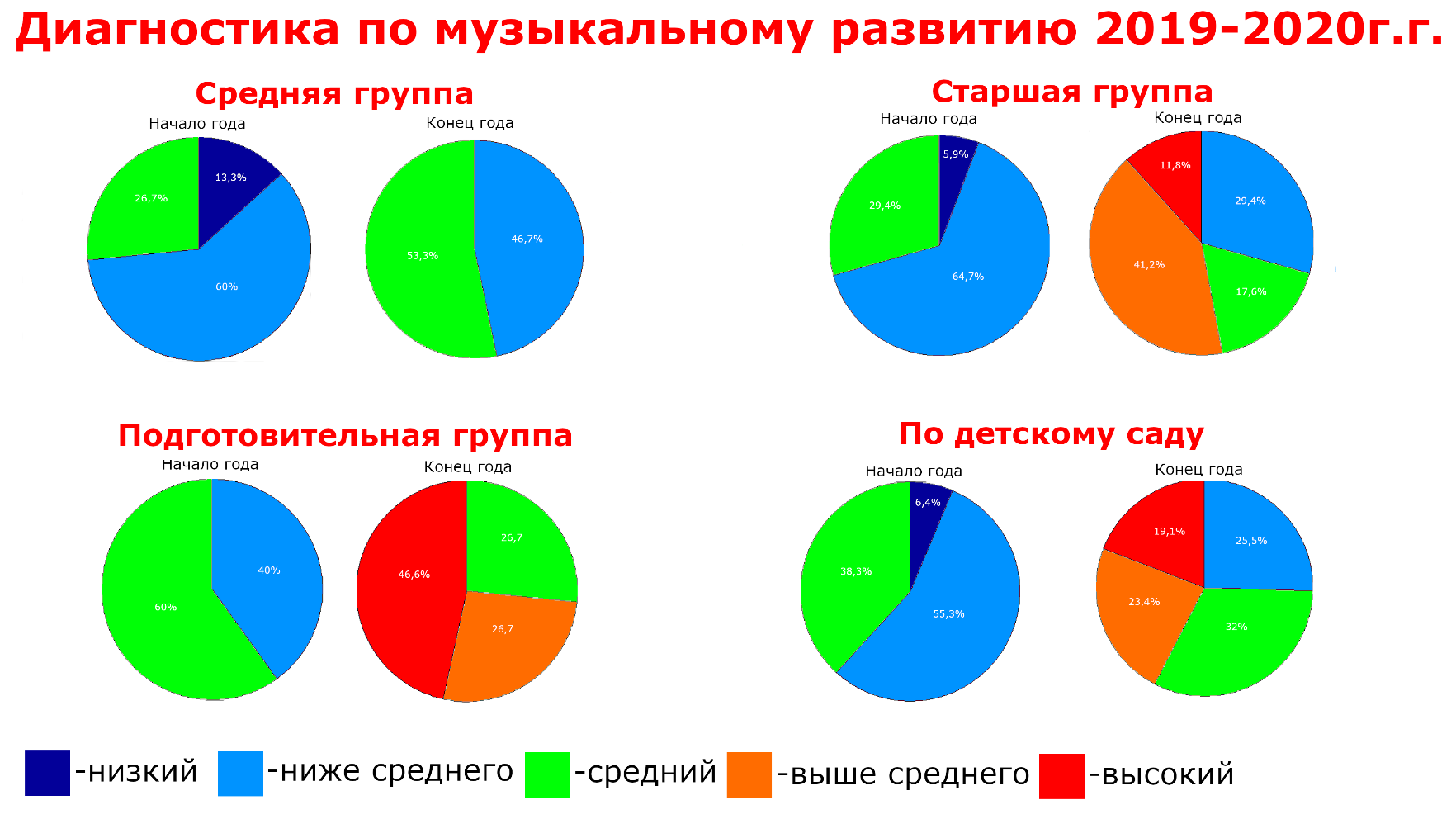 РЕЗУЛЬТАТЫ ДИАГНОСТИКИ ДЕТЕЙ   МДОУ «ДЕТСКИЙ САД №104» по физическому развитиюсентябрь  48,1 %  - выполняют на высоком уровне или уровне выше среднего.31,5 % - выполняют на среднем уровне.20,4 % - выполняют на низком или уровне ниже среднего.2,3 - коэффициент, что соответствует среднему уровню физического развития по группе в целом.май 51,9 %  - выполняют на высоком уровне или уровне выше среднего.30,5 % - выполняют на среднем уровне.16,7 % - выполняют на низком или уровне ниже среднего.2,6 - коэффициент, что соответствует высокому уровню физического развития по группе в целом.УСЛОВНЫЕ ОБОЗНАЧЕНИЯ:Отчет о проделанной работе учителя-дефектолога  Чуклеевой М.А.МДОУ «Детский сад № 104»за 2019-2020 учебный годВ ходе коррекционной работы получены следующие результаты:За отчетный период были пройдены  курсы: «Технологии развивающих игр нового поколения в интеллектуальном развитии дошкольников»За отчетный период мною проведено (количество):Участвовала  в организации и проведении следующих  мероприятий городского уровня:1. Была участником следующих мероприятий:  cеминар-практикум «Коррекция эмоциональной сферы детей с ОВЗ методами арт-терапии», мастер-класс по теме «Использование блоков Дьенеша в работе с детьми с ОВЗ», семинар  «Применение СУ-Джок терапии в практике педагогов»Методическая тема «Сенсорное развитие детей с ОВЗ дошкольного возраста посредством дидактических игр»Отчёт по результатам проведённой коррекционно-ращвивающей работе Чуклеевой М.А, учителя-дефектолога на 20219-2020 уч.годВысший уровень (выполнением заданий сверх возрастной нормы) более 6 балловВысокий уровень (соответствует высокому уровню возрастной нормы) 5,5 – 6 балловСредний уровень возрастной нормы   4,5 – 5,5 балловНизкий уровень возрастной нормы (нижняя граница нормы, высокий уровень предыдущей возрастной группы) 3,8 – 4,5 балловСредний уровень предыдущей возрастной группы  (отставание на 1 год) 2,5-3,8 балловНизкий уровень предыдущей возрастной нормы (отставание до 1,5 лет) 1,8 – 2,5 балловНизший уровень (отставание в развитии более чем на 1,5 года) менее 1,8 балловДинамика сенсорно-познавательного развития за 2019-2020 учебный  год.МДОУ «Детский сад № 104» г. ЯрославляОтчет о работе учителя-логопеда Соколовой А.А. МДОУ «Детский сад № 104»в группах  компенсирующего вида для детей с нарушением зренияза 2019 -  2020 учебный год                  Все мероприятия, включенные в перспективный  годовой план, выполнены.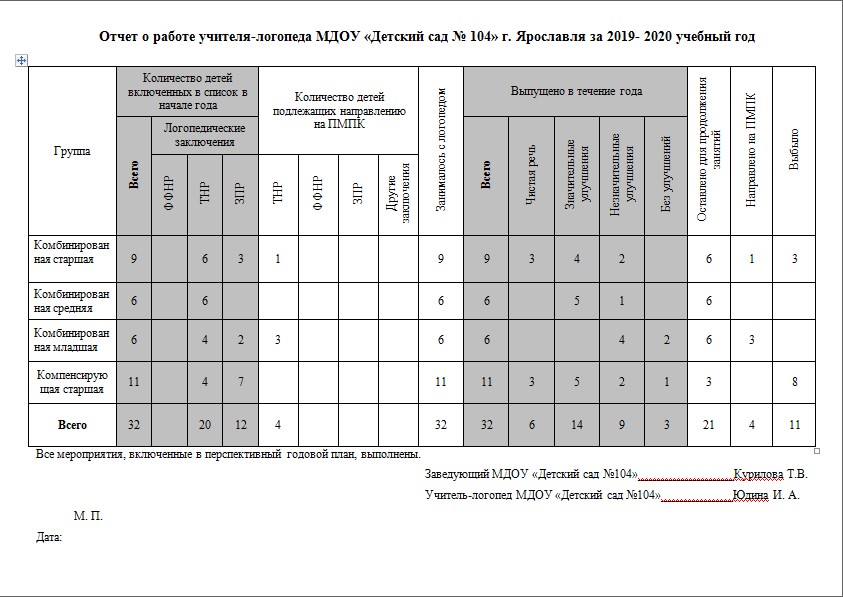 Освоение программы по образовательным областям 2019-2020Аналитический отчет о деятельности педагога – психологаМДОУ «Детский сад № 104» за 2019-2020 учебный год Квашенниковой И.В.Цели и приоритетные направления деятельности Вашей  образовательной организации.Цель: Создание в ДОУ интегрированной модели воспитательно-образовательного, коррекционно-развивающего и здоровьесохраняющего пространства, способствующей полноценному развитию и социализации дошкольника. Обеспечение эффективности развития дошкольного образования, достижение нового качества образования, обеспечивающее целостное развитие личности ребенка, равные и стартовые возможности и успешный переход ребенка к обучению в общеобразовательном учреждениях, через реализацию инновационных технологий в соответствии с требованиями современной образовательной политики, с учетом разнообразия особых образовательных потребностей и индивидуальных возможностей.Приоритетные задачи:Совершенствование системы здоровьесберегающей и здоровьеформирующей деятельности в МДОУ, с учетом индивидуальных особенностей дошкольников на основе использования современных технологий;Повышение профессиональной компетенции педагогов для реализации Федерального государственного стандарта дошкольного образования, в т.ч. за счет повышения уровня ИКТ компетенции;Введение новых дополнительных образовательных программ детей;Осознанная активация родителей в деятельности МДОУ через формирование компетенции в вопросах развития и воспитания детей, создание творческих родительских групп и использование интерактивных форм взаимодействия;Модернизация образовательной среды посредством создания условий для поддержания и развития здоровьесберегающей деятельности; информатизацию образовательной деятельности; создание условий творческой деятельности детей и педагогов и расширение сетевого взаимодействия;Создание условий для всестороннего развития ребенка ОВЗ в условиях обогащения его социального опыта и гармоничного включения  в коллектив сверстников и окружающего социума.Цель психологической службы: Обеспечение образовательного процесса в области сохранения психологического здоровья личности ребенка в соответствии с его особенностями и возможностями в условиях МДОУ.Задачи:Максимальное содействие  психическому, индивидуальному развитию детей, а также детей с ОВЗ на каждом возрастном этапе посредством изучения особенностей их познавательного и личностного развития, способностей, интересов, склонностей, чувств и выработке на этой основе соответствующих рекомендаций по созданию оптимальных условий для развития каждого ребенка.Оказание психологической помощи педагогам и родителямпо проблемам, связанным с воспитанием и обучением детей.Создание благоприятного психологического микроклиматав учреждении, выявление  и устранение причин нарушений межличностных отношений детей с педагогами, со сверстниками, с родителями.Осуществление психологического обеспеченияобразовательного процесса.Непрерывное повышение уровня профессионального мастерства, в том числе через участие в различных семинарах и конференциях психологов, обучение на курсах повышения квалификации и другие формы самообразования.2. Участие в программах, проектах муниципального, регионального, федерального уровня; работа в рамках муниципальных, региональных инновационных площадок: в 2019-2020 г.г. – не участвовала.3. Охват психологическими услугами (см. Таблица 1) заполняется в EXEL, файл «таблицы 1,2,5» - Заполнены.4. Данные о кадровом обеспечении службы –Заполнены.5. 5.1.Анализ деятельности службы практической психологии ОО по направлениям деятельности.Направление: «Психологическое сопровождение воспитательной деятельности, развития личности обучающихся, их социализации».Цель деятельности в рамках этого направления – содействие формированию и развитиюсоциально-значимых качеств личности, формированию системы значимых социальных и межличностных отношений, развитию ценностей.Задачи: способствовать развитию качеств и способностей личности обучающихся,содействовать самопознанию и саморазвитию личности, создать условия для формированиянавыков эффективного взаимодействия и общения в группе, способствовать профилактикедисгармоничного развития личности (неадекватной самооценки, деструктивных межличностных отношений, неуверенности  в себе и т.п.), помогать педагогам в создании условий для личностного развития и социализации обучающихся, способствовать повышению психологической компетентности родителей и педагогов  в вопросах воспитания и социализации.Для достижения этих, одних из основных задач в ДОУ проводилась диагностика интеллектуального развития дошкольников и их эмоционального благополучия. Результатамидиагностики можно назвать данные об особенностях развития и динамики эмоционально-волевой сферы дошкольников, которые использует психолог для взаимодействия с детьми и организации  образовательного процесса. Поскольку многие программы психолога в ДОУ направлены на развитие эмоционально-личностной сферы,  то данные о динамике развития  эмоционально-личностной сферы в течение учебного года являются также показателями эффективности реализации программ. Мониторинг эмоционального благополучия дошкольников позволяет выявить случаи эмоционального неблагополучия обучающихся: низкая самооценка, высокий уровень тревожности, проблемы в коммуникации, нереализованных потребностей личности и оптимизировать развитие личности ребенка. В данном направлении по всем образовательным программам проводилось анкетирование родителей с целью оптимизации ДРО.С педагогами ДОУ проводились психологические консультации с целью разработки индивидуального подхода к каждому ребенку.В 2019-2020 учебном году в ОУ в данном направлении разработаны и внедрены программы: «Недирективная игровая  терапия с тревожными детьми старшего дошкольного возраста» ( Авторская программа выполнена под редакцией профессора Клюевой Н.В.). Программа направлена на снижение состояния личностной  тревожности у детей дошкольного возраста.Практическая работа по коррекции тревожности детей была организована  в три этапа: входящая диагностика, развивающие занятия , итоговая диагностика. Важнейшим этапом программы является работа с родителями и педагогами. В процессе прохождения  развивающих занятий психолог встречался с родителями индивидуально или с семьей один раз в две недели. На консультациях психолог ознакомил родителей, в чем состоит воздействие игровой терапии, и обсуждал с ними  с изменения, происходящие в ребенке с целью оптимизации ДРО. Для педагогов проводились психологические консультации по повышению психолого-психологической компетенций  вопросах развития эмоционально-волевой сферы детей дошкольного возраста  и  учета их индивидуальных особенностей. В 2019-2020 учебном году результаты индивидуальной работы показали  высокий уровень снижения тревожности детей (86%).        	Программа социально-коммуникативной направленности: «Развитие эмоционально-личностной сферы детей старшего дошкольного возраста. «Волшебный мир внутри нас». Данная программа направлена на 	развитие эмоционально-личностной  сферы детей старшего дошкольного возраста, развитие системы личностных отношений на уровне базовых и социальных эмоций, формирование навыков позитивного межличностного общения.Использовались виды работ: психологическая диагностика дошкольников, индивидуальные занятия для дошкольников, консультирование родителей, педагогов.Методы: сказкотерапия, арт-терапия,   песочная терапия, психогимнастические игры, коммуникативные, релаксационные.Результативность, эффективность программы осуществлялась путем социально-психологического мониторинга, который проводится 2 раза в год. Основными результатами освоения программы к концу учебного года наблюдается положительная динамика в развитии эмоционально-личностной сфере. Дошкольники, овладевшие, способами открыто выражать свои эмоций, желания и потребности адекватно ситуации,  в сентябре 2019 составило 73% детей, в марте 2020 года составило 78%.Программа: «Песочная терапия как средство адаптациидетей раннего возраста к условиям ДОУ. «Волшебный песочек». Программа направлена на создание условий для успешной адаптации и развития детей раннего возраста в условиях ДОУ.Использовались виды работ: психологическая диагностика дошкольников,  групповые и индивидуальные занятия для дошкольников; родительские собрания, консультирование родителей, педагогов.Методы: песочная терапия, сказкотерапия, наглядные, психогимнастические игры, коммуникативные.Результативность, эффективность программы осуществлялась путем социально-психологического мониторинга, который проводится в 3 этапа.Основными результатами стали: положительная адаптация к условиям детского сада, сформированные навыки взаимодействия детей раннего возраста с взрослыми и сверстниками, созданы благополучные условия для психического здоровья ребенка; сформированы начальные формы произвольного поведения, развитые игровые навыки. В результате анкетирования: 90% родителей отметили свое положительное эмоционально-личностное отношение к детскому саду; стремление к сотрудничеству с педагогами и администрацией ДОУ отметило в анкетах  90% родителей;интерес родителей к  вопросам детского развития, воспитания, обучения 89% по сравнению с сентябрем 2019 (78%); осознанное отношение  родителей к  полноценному личностному развитию детей раннего возраста  возросло на 87% в марте 2020 года по сравнению с  сентябрем 2019 года (79%). В течении года педагоги тесно взаимодействовали  со специалистами детского сада в решении проблем  адаптации детей; повышение уровня компетентности воспитателей в организации адаптационного периода. Для воспитателей проводились групповые и индивидуальные психологические  консультации.Программа по диагностике и коррекции цветом и рисунком  «Цветной Мир». Программа направленна на повышение уровня социализации и адаптации детей с ограниченными  возможностями здоровья средствами изобразительной деятельности и изобразительного искусства, а также организация  коррекционной работы построенной с учетом особенностей воздействия  цветов, ассоциаций, вызываемые нарисованными образами, и отработка основ техники  изображения сложных предметов.Целевая аудитория – дошкольники с задержкой психического развития, возраст 5-7 лет.Для оценки эффективности программы использовалась психологическая  диагностика,  индивидуальные собеседования по итогам выполнения творческих работ, формировалось портфолио с творческими работами обучающихся,   после каждого занятия проводится выставка работ; итоговая диагностика; итоговая выставка  лучших работ, анкетирование родителей. Дети  ОВЗ  участвовали в городском конкурсе: «Ярославль – город моего будущего» (10.02.2020.);  городском фестивале-конкурсе детско-юношеского художественного творчества детей с ограниченными  возможностями здоровья «Стремление к звёздам» (20.03.2020). Результативность программы: у 89% детей  наблюдается стабилизация  эмоционально-волевых и поведенческих  компонентов личности ребенка, в том числе  адекватные  эмоциональные реакции ребенка в отношении себя, своих возможностей.Направление: «Психологическое сопровождение учебной деятельности».Целью психологического сопровождения учебной деятельности в ДОУ было создание условий для более эффективного образовательного процесса с учетом индивидуальных особенностей и возможностей дошкольников. Данная цель достигается через решение задач повышения психологической компетентности педагогов, консультирования педагогов по организации, выбору способов и методов построения педагогической деятельности с учетом возрастных и индивидуальных особенностей обучающихся (мотивирование, целеполагание, оценивание, организация и др.), по возникающим у педагогов трудностям в обучении отдельных учащихся, их причинам и путям преодоления, по построению индивидуальных образовательных маршрутов.Для достижения обозначенных задач в учреждении ведется систематическая работа с педагогами ДОУ.В 2019-2020 учебном году проведены групповых консультаций для молодых специалистов:  «Что такое  гиперопека и гиперпротекция»?, «Агрессивный ребенок, как с ним быть»?, « Нейробиологические основы гиперактивности.  Работа с гиперактивными детьми. Сказки на коврике», «Тревожный ребенок»,  «Методы работы со сказкой в ДОУ», «Развитие эмоционального интеллекта у дошкольников».Также в течение учебного года психологи проводили индивидуальные консультации педагогов по вопросам организации учебного процесса. Педагогам даны рекомендации по оптимизации образовательного процесса, разрешению возникающих затруднений, реализации индивидуального подхода к обучающимся. Также консультативная помощь была оказана в построении индивидуальных образовательных маршрутов.Психологами были разработаны анкеты для родителей с целью  изучения удовлетворенности образовательными услугам в ДОУ. Ежеквартально проводился опрос, обработка результатов и представление результатов педагогическому коллективу и администрации учреждения.Также в ДОУ проводилась психологическая диагностика познавательных способностей и мелкой моторики дошкольников. Результатом диагностики стали данные об уровне развития психических процессов и особенностях мелкой моторики у дошкольников, увеличение скорости, объема, развитие способности к переключению и устойчивости внимания, увеличение объема памяти, формирование различных операций мышления. По результатам диагностики строились  коррекционно-развивающие психологические занятия по развитию познавательной сферы  дошкольников. Сопровождение детей проводилось в индивидуальной форме.Направление: «Участие в деятельности по сохранению и укреплению здоровья обучающихся (воспитанников)».Целью деятельности ДОУ  в рамках данного направления определено: содействие сохранению и укреплению психического и физического здоровья детей. Достигать цель помогает решение следующих задач: повышение психологической грамотности обучающихся в вопросах ответственности за собственное поведение, ориентированное на здоровый образ жизни; формирование у обучающихся установок и ценностных ориентаций на здоровый образ жизни.Для дошкольников в учреждении в этом учебном году проводились сопровождение педагогической  деятельности педагогов в подборе информационно-методических материалов  для развивающих занятий и викторин, по темам: «Правила поведения на воде», «Правила поведения при пожаре»,  «Правила поведения  на дороге», «Бережем природу!», «Правила поведения в лесу»,  «Правила поведения в группе». Результатом стало знакомство детей с правилами поведения  при пожаре, на воде, на дороге, в лесу, расширены их знания об опасных ситуациях и ситуациях, требующих особого внимания, а также дети понимают ценность здорового образа жизни. На информационном стенде: «Психологический калейдоскоп» размещены буклеты для родителей  по данной тематике.В 2019-2020 году систематически проводились тренинги направленные на профилактику профессионального выгорания педагогов. На тренингах использовались методы: сказкотерапии, арт-терапии, релаксация. Темы тренингов: «Профилактика эмоционального выгорания в ДОУ», «Развитие ресурсов педагогов» (2 тренинга), «Стресс. Как снять напряжение», «Тренинг предновогоднего  настроения», «Пробуждение Женской Силы».Направление: «Психологическое сопровождение перехода на новый образовательный уровень и адаптации на новом этапе обучения».Цель: Содействие созданию условий, позволяющих ребенку успешно адаптироваться и развиваться в новой педагогической среде.Задачи: Формировать и развивать качества, способствующие успешной адаптации. Определить условия, способствующие и (или) препятствующие адаптации. Формировать у обучающихся готовность к переходу на новый образовательный уровень. Повысить уровень психологической компетентности родителей по вопросам адаптации обучающихся, а также психолого-педагогической готовности к обучению. Повысить уровень психологической  компетентности педагогов по вопросам возрастных особенностей обучающихся. В данном направлении  психологическое сопровождение  проводилось с  детьми 6-7 лет, педагогами  родителями.  Использовались такие виды работ: психологическое просвещение, психологическая профилактика и консультирование, психологическая коррекция и развитие, психодиагностика. Проводились мероприятия: индивидуальные развивающие занятия,  групповые консультации, анкетирование родителей.Результаты:    В рамках данного направления  проводилась психологическая диагностика готовности к обучению в школе (методика Семаго).Цель: выявление у будущих первоклассников уровня развития учебно-важных качеств, образующих структуру психологической готовности к школьному обучению.Получены данные об уровне готовности к обучению в школе. Определены индивидуальные особенности детей. Даны рекомендации педагогам, родителям.          Проводились родительские собрания в начале и в конце учебного года, а так же   групповое и индивидуальное консультирование  родителей по формированию положительного отношения к школе.           В рамках данного направления  проводилась развивающая работа с  дошкольниками направленная на создание условий для успешной адаптации обучающихся на новом этапе обучения. Разработан цикл занятий  «В школу с радостью», который   направлен на  формирование умений и навыков,  позволяющих дошкольнику успешно адаптироваться   и бесконфликтно жить в окружающем его социуме.Пройдя обучение  дошкольники научились:- произвольно управлять своим поведением;-  выражать свои чувства;- общаться со сверстниками,  несмотря на разницу желаний и возможностей;- высказывать свое мнение о других детях, замечая их хорошие и плохиепоступки;- устанавливать и поддерживать контакты, сотрудничать и решать простые конфликтные ситуации, находить компромиссные решения:- определять  эмоциональное состояние, настроение.       Полученные результаты представлены в таблице  - результаты первичного исследования – это результаты до посещения занятий,  а повторного исследования – после прохождения курса занятий.             После прохождения развивающих занятий у детей наблюдалась положительная динамика в развитии   мотивационной, познавательной и эмоционально-волевых сфер. В рамках данного направления проводилась групповое и индивидуальное консультирование  педагогов и родителей. Результатом данной работы стало повышение уровня психолого-педагогической  компетентности родителей и педагогов  по вопросам социализации в семье и образовательном учреждении.    5.2. В рамках каждого направления с учетом  контингента укажите выполненные виды и формы работ, а также количественные результаты (см. Таблица  формата Excel  Приложение 7А Лист «ТАБЛИЦА1»). - Заполнено.6. По каждому направлению деятельности СПП ОО представьте (в виде кейса, один-два примера) описание мероприятия, программы (наименование – целевая аудитория - цель – задачи –- результаты) (см. Таблица 3)Таблица 37. В связи с актуальностью вопросов профилактики суицидального поведения несовершеннолетних, укажите:7.1. Количество педагогов-психологов, участвующих в проведении работы по  профилактике суицидального поведения несовершеннолетних ______0_____(чел.)7.2. Проанализируйте, в каких мероприятиях или видах работ Вы принимали участие по следующей схеме: цели - актуальные задачи – контингент - виды работ, мероприятия (услуги) – результаты.8. Опишите основные результаты информационно-методической работы специалистов СПП ОО за отчетный период.Таблица 49. Нормативно-правовое, информационно-методическое и материально-техническое обеспечение деятельности СПП Вашей ОО (см. Таблица 5) заполняется в EXEL, файл «таблицы 1,2,5». – Заполнено.10. Опишите проблемы, трудности, с которыми сталкиваются специалисты СПП ОО.Материально-технические: нет ноутбука, принтера в кабинете педагога-психолога.11. Укажите перспективы развития службы практической психологии Вашей организации.В перспективе планируется дальнейшее развитие направления психологическая коррекция и развитие личности обучающихся в работе с детьми в т.ч. с детьми ОВЗ. При этом будут использоваться методы  сказкотерапии и арт-терапии. Пополнение информационно-методического обеспечения в данном направлении.12. Ваши предложения к плану работы службы практической психологии образования (МО) муниципального района/городского округа в следующем учебном году.Уделить внимание эффективным методам психологического сопровождения   родителей в ОУ. 13. В каких конкурсах муниципального, регионального, федерального уровня Вы участвовали? (Укажите наименование конкурса и Ваш статус по итогам конкурса:  участник, призер, победитель и т.д.).   Не участвовала.14. Укажите с какими запросами к СПП ОО Вы работаете  (см. Таблица формата Excel Приложение 7А Лист «ТАБЛИЦА2»). Заполнено.Помощь в решении проблем адаптации, обследования детей для ПМПК, проблем возрастного развития детей от 1,5 до 3 лет, социально-психологические проблемы детей ОВЗ. Помощь в решении социально-психологических проблем детей с  расстройствами аутистического спектра. Помощь в урегулировании взаимоотношений среди сверстников, с родителями, педагогами. Помощь в урегулировании социально-психологических проблем организации.      Заведующий МДОУ «Детский сад № 104» ___________     Т.В.Курилова       20.05.20120 год.17. Информатизация учебно-воспитательного процессаСоздание единого информационного пространства - один из ведущих факторов, влияющих на повышение качества образования. Прочно вошли в образовательный процесс информационно-коммуникационные технологии. В ДОУ имеются ноутбуки, мультимедийные установки и копировально-множительную технику.С целью обеспечения официального представления информации о ДОУ, оперативного ознакомления участников образовательного процесса, и других заинтересованных лиц создан официальный сайт и размещен в сети Интернет.Документооборот и деловая переписка ДОУ осуществляется посредством электронной почты, что позволяет организовать устойчивый процесс обмена информацией между ДОУ и общественностью.На все персональные компьютеры установлено лицензионное программное обеспечение. Дошкольное учреждение использует ИКТ в образовательном процессе:в совершенствовании методической и аналитической функции; для оформления стендов; для оформления дидактического материала; для повышения  самообразования педагогов;для демонстрации наглядных материалов в целях более яркого восприятия информации и для практических заданий детям для создания различных наглядных материалов, в том числе авторских в воспитательно-образовательном процессе (видеозаписи DVD, мультимедийные презентации, авторские пособия по различным темам комплексно-тематического планирования); в работе с родителями, презентации своей работы;Вывод: Информационная система ДОУ позволяет решать следующие задачи:Использование информационных технологий для непрерывного профессионального образования педагогов;Создание условий для взаимодействия семьи и ДОУ через единое информационное пространство;Повышение качества образования через активное внедрение информационных технологий.18. Материально-техническое обеспечение образовательного процесса МДОУ «Детский сад № 104»Оборудование детского садаТаким образом, в ДОУ рационально использованы все помещения для всестороннего развития каждого ребенка.Развивающая среда детского сада является эффективным средством поддержки индивидуальности и целостного развития ребенка до школы, обеспечивающим такие направления развития детей как: физическое; познавательное, речевое, художественно - эстетическое; социально -коммуникативное.Доступность материалов,   функционально-игровых предметов помогает воспитывать самостоятельность у детей,   реализует стремление к творческому моделированию игровой ситуации, окружающей среды.Функциональное назначение помещений, их оформление и интерьер приближен к домашним условиям, способствующим эмоциональному благополучию детей.19.	Удовлетворенность образовательным процессом.В целях определения уровня удовлетворенности родительской общественности качеством образовательного процесса, ДОУ осуществляет анкетирование родителей. Результаты мониторинга, анкетирования, проведенные за последние 3 года свидетельствует о том, что в среднем 96% респондентов удовлетворены качеством образовательных услуг, предоставляемых педагогическим коллективом МДОУ «Детский сад № 104»20.	Общие выводы по итогам самообследования.Деятельность ДОУ     строится в соответствии с федеральным законом РФ «Об образовании», нормативно-правовой базой, программно-целевыми установками Министерства образования и науки.Педагогический коллектив   на основе анализа и структурирования возникающих   проблем умеет выстроить перспективы развития в соответствии с уровнем требований современного этапа развития общества.ДОУ предоставляет доступное качественное образование, воспитание и развитие в безопасных, комфортных условиях, адаптированных к возможностям каждого ребенка.Качество образовательных воздействий осуществляется за счет эффективного использования современных образовательных технологий, в том числе информационно-коммуникационных.Повышается профессиональный уровень педагогического коллектива ДОУ      через курсы повышения квалификации, семинары, мастер-классы и т.д.По итогам проведённого анализа соответствие требованиям  находится на  среднем уровне: Писхолого-педагогические условия: 89%Приняты решения:- продолжать способствовать построению образовательного процесса на основе взаимодействия взрослых с детьми, ориентированного на интересы и возможности каждого ребёнка и учитывающего социальную ситуацию его развития (систематизировать планирование образовательного процесса)- обеспечивать возможность выбора детьми материалов, видов активности, участников совместной деятельности и общения; - осуществлять дальнейшее построение взаимодействия с семьями воспитанников в целях осуществления полноценного развития каждого ребёнка, вовлечение семей воспитанников непосредственно в образовательный процесс. - способствовать качественному образованию детей с ОВЗ через создание специальных условий для диагностики и коррекции нарушений развития и социальной адаптации, оказания ранней коррекционной помощи на основе специальных психолого-педагогических подходов и наиболее подходящих для этих воспитанников языков, методов, способов общения и условий.- кадровые  условия: 90%Приняты решения:-продолжать повышение квалификации педагогов через различные формы , систему наставничества, учитыва уровень квалификации, стаж- осуществлять консультативную поддержку педагогов и родителей по вопросам коррекционно-развивающего образования  -продолжать  организационно-методическое сопровождение процесса реализации Программы, в том числе в плане взаимодействия с социумом. Образовательное пространство Организации (группы, участка) должно быть оснащено средствами обучения (в том числе техническими), соответствующими материалами, в том числе расходными, игровым, спортивным, оздоровительным оборудованием, инвентарём (в соответствии со спецификой Программы). -Требования к материально-техническим условиям реализации – 85%Приняты решения:1) требования, определяемые в соответствии с санитарно-эпидемиологическими правилами и нормативами: провести реконструкцию освещения в помещениях, определяемых предписанием) 2) выполнение требований, определяемые в соответствии с правилами пожарной безопасности; 3) продолжать оснащённость помещений для работы медицинского персонала (офтальмологический кабинет) , кабинетов специалистов-Требования к финансовым условиям:100% освоение выделенных средств на образовательную деятельностьПриняты решения: обеспечивать  возможность выполнения требований Стандарта к условиям реализации и структуре Программы в рамках выделенного финансирования; Проведение анализа предметно-развивающей среды с целью определения соответствия ФГОС. (проведён анализ РППС на группах, составлен анализ по учреждению , соответствие ФГОС находится на среднем уровне):Насыщенность – 80%, трансформируемость – 40%, полифункциональность -40 %, доступность -87%, безопасность-90%.Взаимодействие с социальными партнерами:-наличие договоров о взаимодействии с социальными партнерами по реализации ФГОС; (договора о взаимодействии с филиалом-библиотекой № 18; МАУК «Дом культуры «Гамма»)- наличие договоров о сетевом взаимодействии по реализации образовательных программ. («Договор о взаимодействии с МДОУ «Детский сад № 131»).Перспективы и планы развития МДОУОсновные направления в работе детского сада на 2020-2021 учебный  год:1.Создание условий повышения профессиональных компетентностей педагогов и специалистов в условиях сетевого взаимодействия 2.Создание условий для развития речевой образовательной среды3. Реализация мероприятий по поддержке индивидуальности и инициативности детей       4.Коррекционно-развивающая  деятельность специалистов  условиях инклюзивного образования        5. Создание системы повышения квалификации через наставничество и  взаимообучение педагоговГодовые задачи ДОУ:1.Создавать здоровьесберегающую среду, способствующую  возможности сохранения и укрепления здоровья детей  через организованную двигательную и самостоятельную деятельность, формирование навыков здорового образа жизни. 2. Продолжать формирование профессиональных компетентностей педагогов в условиях инклюзивного образования,  обеспечение качества образования через различные формы повышения квалификации.3. Продолжать создавать условия для формирования экологических представлениий у дошкольников с разными образовательными возможностями.      4. Создавать условия для развития инициативы и творческих способностей ребёнка, его речевых возможностей  на основе        сотрудничества со взрослыми и сверстниками;  создания развивающей образовательной среды, способствующей  социализации и индивидуализации детей.      5. Привлекать родителей к совместной деятельности  по организации  и поддержке детской инициативы.Заведующая МДОУ «Детский сад № 104»                                                                                      Т.В.Курилова                                Школа начинающего воспитателяКонсультации:- Создание условий для инклюзивного образования воспитанников с любыми образовательными потребностями и способностями  (ТНР. ЗПР, нарушение зрения)- Организация  образовательной деятельности в разновозрастной, комбинированной  группе-Организация работы с детьми раннего и младшего возраста: адаптационный период, снижение рисков                                Школа начинающего воспитателяСеминары- практикумы:	- Просмотр видеоматериалов непосредственно образовательной деятельности по ФЭМП, проведения сюжетно-ролевой игры (видеопросмотры), особенности организации сюжетно-ролевой игры-организация самостоятельной деятельности детей, создание условийдля проявления инициативы и самостоятельностиПостоянно действующий семинар (1ра в 2 месяца)- Развитие творческих способностей дошкольников через изготовление русской тряпичной куклы-«Организация режимных моментов»Методическая работаПедагогические  советы1.Итоги работы за 2019- 2020 учебный годЗадачи и планирование на 2019 – 2020 год«Возможности театра в развитии детей с ОВЗ»«Поддержка детской инициативы»«Экологическая тропа как средство формирования экологических представлений у дошкольников»« Вот и лето вновь пришло»(задачи на летний оздоровительный период,Отчеты воспитателей и специалистов по освоению детьми образователной программы .Методическое объединение тифлопедагогов города Ярославля       «Театрализованная деятельность детей с нарушением зрения как средство коррекции и развития»                                                (для тифлопедагогов города) –февраль 2020Консультации.-«Взаимосвязь учителя-логопеда и воспитателя в условиях комбинированной группы» -«Составление  проектов и акций совместно с родителями на тему «Победа»  -Составление анализа развивающей среды ( корректировка , составление плана пополнения в соответствии с ФГОС с учётом создания условий по поддержке детской инициативы)-Подготовка к аттестации, составление аналитических отчётовСеминары:Городские:«Взаимодействие семьи и детского сада в физическом воспитании детей с ОВЗ»«Мастер-класс «Народная кукла как средство развития творческих способностей детей в совместной деятельности участников образовательных отношений»«Использование игр и упражнений для развития тактильной чувствительности»В ДОУ«Экономическое воспитание дошкольников»«Совместная проектная деятельность детей и взрослых, посвящённая 75-летию Победы»«Проект в группах раннего и младшего возраста «Игровой фольклор»Мой город родной» (к 1010 –летию Ярославля) Реализация инновационных проектов в 2019-2020 учебный год Муниципальная инновационная площадка "Современный детский сад – островок счастливого детства" "Формирование основ экологического сознания детей дошкольного возраста в современного дошкольного учреждения"Семинар «Здоровьесберегающин технологии в экологическом образовании дошкольников»Семинар-практикум «Экологическая тропа. Разработка тематического планирования» для педагогов Заволжского района г. ЯрославляПроект «Умные каникулы»«Педагогическая карусель»Открытые просмотры:-РППС как средство создания условий для инициативы и самостоятельности ребёнка на основе реализации темы «Театр»-Открытые мероприятия педагогов, имеющих соответствие занимаемой должностиТренинги , проведённые педагогом-психологом1.Сказкотерапевтический тренинг: « Профилактика эмоционального выгорания педагогов в ОУ».2.Конфликт дело тонкое?3. Развитие ресурсов педагогов (2 тренинга).4. Стресс. Как снять напряжение и отдохнуть.5. Сказкотерапевтический тренинг: «Пробуждение женской силы».6. Тренинг предновогоднего настроения.	Взаимодействие с социальными партнёрамиИгровая театрализованная программа «ДОБРЫЕ ИГРУШКИ ДЛЯ ДРУГА И ПОДРУЖКИ» ко Всемирному дню уничтожения военной игрушкиТеатрализованная программа  по здоровому образу жизни «ВИТАМИННЫЙ ЕРАЛАШ» Игровая театрализованная программа к дню матери «МАМЫ РАЗНЫЕ НУЖНЫ»С мастер-классом по изготовлению открытки для мамТеатрализованная программа по пожарной безопасности«Я Б В ПОЖАРНЫЕ ПОШЕЛ…»Всемирный праздник снега, интерактивная программа на площади в парке ДК «Гамма» «ВЕСЕЛЫЙ СУГРОБ»Спектакль театрального коллектива «Фантазия»  КОНЕК-ГРБУНОК»      к Международному Дню театра,Спартакиада, посвящённая безопасному поведению на водных объектах , проведённая сотрудниками МКУ «Центр гражданской защиты»Беседа для педагогов по ПБ с участием сотрудников МКУ «Центр гражданской защиты»Проведение спортивных соревнований с детьми сотрудниками Центра гражданской защиты «Готовность 01»Про мусор!библиотека № 18Музейно-образовательная деятельность(взаимодействие с Ярославским музеем-заповедником)«История зуба»«Эти удивительные бабочки»«Птицы-наши друзья»«Пернатые музыканты»«Наши косолапые  друзья»«Чёртов палец» и компания«Русская народная игрушка»«Русский народный костюм»«Тайны старого горшка»«Деньги счёт любят»«Такие разные рептилии»Программы с родителями в плане выходного дня№ п/пФИО участникаДолжность,квалификационная категорияФункции при реализации проекта1Курилова Татьяна ВалерьевнаЗаведующий, соответствие занимаемой должности, Руководитель проектной группы2Кокуева Галина ВалентиновнаСтарший воспитатель, высшаяРуководитель рабочей  группы3Руданова Наталия АлексеевнаВоспитатель, высшаяУчастник рабочей группы4Савельева Ирина АлександровнаВоспитатель, высшаяУчастник рабочей группы5Спиридонова Ирина НиколаевнаВоспитатель, перваяУчастник рабочей группы6Толкунова Наталья АлександровнаВоспитатель, перваяУчастник проекта7Завиская Светлана АлександровнаВоспитатель, перваяУчастник проекта8Берснева Галина Владимировна                 Воспитатель, перваяУчастник проекта№ п/п Задачи этапа в соответствии с планом реализации проекта Основное содержание деятельности (проведенные мероприятия) Ожидаемые результаты Достигнутые результаты Что не выполнено (указать, по какой причине) 1 Координация работы рабочих группЗаседание управленческой командыСогласование плана работы по проекту на 2019-2020 учебный годУточнение мероприятий плана и ответственныхОпределено содержание и наполнения мероприятийвыполнено2 Способствовать профессиональной компетентности ДОУ по вопросам  экологического воспитания Семинар для проектных групп  Повышение профессиональной компетентности педагогов по применению развивающих технологий Педагоги ознакомлены с технологиями: проблемного обучения и кейс-методом, применением их в работе с детьми по экологическому воспитанию. Открытый просмотр образовательной деятельности по экологическому воспитанию с применением технологии проблемного обучения, проектной деятельности, ТРИЗ-игры, исследовательской деятельности. выполнено(23.10.2019) выполнено(25.02.2020)3 Способствовать профессиональной компетентности ДОУ по вопросам  экологического воспитания Семинар для педагогов  детских садов города Создан учебный видеофильм по применению здоровьесберегающих технологий на примере развлечения «Осеннее путешествие»Проведение образовательной деятельности с детьми с использованием здоровьесберегающих технологий в экологическом воспитанииМастер - класс для педагогов  детских садов города Семинар для педагогов  детских садов города Повышение профессиональной компетентности педагогов детских садов города по применению развивающих технологий Повышение профессиональной компетентности педагогов детских садов города по применению развивающих технологийПовышение профессиональной компетентности педагогов детских садов города по организации интерактивной развивающей среды детского сада для экологического воспитания дошкольников.На базе МДОУ «Детский сад № 29» проведён городской семинар-практикум "Практика применения образовательных технологий для работы с воспитанниками по экологическому воспитанию". Педагогам представлены развивающие технологии в контексте применения в работе с детьми по следующему алгоритму: название технологии, определение, авторы, отличие, особенность, целевое назначение, описание порядка использования (действия педагога), результаты использования, пример применения.Воспитатель нашего детского сада: Спиридонова И.Н. с презентацией "Формирование экологических знаний у воспитанников ДОУ посредством использования здоровьесберегающих технологий", где слушатели были ознакомлены с теоретическими объектами применения здоровьесберегающих технологий, проведены практическое опробирование дыхательных, кинезиологических упражнений. На базе МДОУ «Детский сад № 92» проведён городской мастер-класс «Технология интегрированного обучения» с просмотром практической работы с детьми. Воспитатели нашего детского сада принимали активное участие в обсуждении материала и обмене опытом.Просмотр видеозанятия с детьми для детей младшего дошкольного возраста с применением технологии интегрированного обучения.Просмотр видеозанятий с детьми для детей дошкольного возраста с применением технологий проблемного обучения, исследовательской деятельности, технологии ТРИЗ в процессе формирования экологического сознания.Подготовлен городской семинар-практикум "Создание и использование интерактивной развивающей среды детского сада в экологическом воспитании дошкольников".Воспитатель нашего детского сада: Ерехинская Е.А.. подготовила презентацию «Создание экологической тропы на территории детского сада». Воспитателями: Горулёвой Е.Н., Завиской С.А,, Толкуновой Н.А., Рудановой Н.А. собран практический материал об объектах экологической тропы для активизации познавательной активности детей.Воспитателем Невской К.В. создана виртуальная экологическая тропа для ознакомления детей с океаном, пустыней, джунглями.   выполнено (13.12.2020)выполнено (30.01.2020)подготовлен к 25.04.20204 Реализация волонтерских движений, PR- акций Благотворительные акции к 10-летию Ярославского зоопарка «Осеннее угощение для зверят».«Зелёная ёлочка-витаминная иголочка» Экологические акции:  «Добрые крышечки»;  «Сдай макулатуру -сохрани дерево»; «Птичья столовая»- подкормка птиц в зимний периодПрисоединение к волонтерскому детскому движению «Добрый гном»Привлечение воспитанников, родителей и педагогов к волонтерскому движению Проведение занятий для детей с участием представителей волонтёрских движений Участие в волонтерском движении «Добрый гном» Участие в экологических акциях до 95 % семей воспитанниковвыполнено октябрьянварьв течение года5 Взаимодействие с социальными партнерами Участие воспитанников в областном фестивале «Ярославская область – территория эколят».Ассоциация по содействию в социально-культурном и экологическом развитии общества «Ре:форма»  Участие воспитанников в мероприятиях экологической направленностиВзаимодействие с МОУ ДО «Станция туризма и экскурсий «Абрис»Взаимодействие с библиотекой-филиалом №18Взаимодействие с домом культуры «Гамма» Взаимодействие с Ярославским историко-архитектурным музеем-заповедникомУчастие детей в совместных мероприятиях.  Экологическое просвещение дошкольниковВоспитание у дошкольников экологического сознания.Участие детей в совместных туристско-краеведческих мероприятиях экологической направленности по программе «Юный путешественникПроведение совместных интерактивных познавательно-досуговых мероприятий согласно плану и договору   Проведение совместных интерактивных познавательно-досуговых мероприятий согласно плану и договору.  Проведение совместных интерактивных познавательных мероприятий из цикла «Растем вместе с музеем»Фестиваль «Ярославская область- территория эколят», благодарственное письмо.Дети подготовительных групп приняли участие в интерактивной программе, применяя знания по экологии. конкурс рисунков «Защити лес от пожара»;Викторина «О тех, кто лает»,экологический час «Удивительные животные»,краеведческий час «Ярославские медведи»,«По страницам «Красной книги»»,экологический час «Загадочный мир китов».«Чудеса на лесной тропинке»- правила поведения в лесу,«Витаминный ералаш»-о правилах здорового питания,«Волшебный сугроб»«Эти удивительные бабочки»«Птицы- наши друзья» «Наши косолапые друзья»«Зимовье»выполненодекабрьоктябрьноябрьдекабрьфевральмартсентябрьоктябрьянварьноябрьдекабрьянварьфевраль6 Создание и использование интерактивной развивающей среды территории детского сада в экологическом воспитании Семинар для педагогов  детских садов города Семинар для педагогов ДОУ «Создание экологической тропы на территории детского сада» Мастер-класс для педагогов ДОУ «Составление планов-схем экологических троп на территории и участках» Повышение профессиональной компетентности педагогов детских садов города по созданию экологической тропы Повышение профессиональной компетентности педагогов детского сада города по созданию экологической тропы Педагоги ознакомлены с технологиями создания экологической тропы применением их в работе с детьми по экологическому воспитанию. Изготовлена план-схема экологической тропы детского сада, осуществляется подбор методических материалов к объектам тропы для активизации познавательной активности детей. Созданы презентации для родителей «Мы – путешествуем по экологической тропе». Пополняется медиотека: создана виртуальная экологическая тропа для ознакомления детей с океаном, пустыней, джунглями. На территории детского сада организована интерактивная развивающая среда по экологическому воспитанию детей: «Теплица», «Овощная грядка»- наблюдения за ростом и развитием растений, ознакомление с трудом взрослых по уходу за растениями, экспериментальная деятельность; «Аптекарский огород», «Уголок леса», «Цветники»-знакомство с разнообразием растительного мира, получение знаний о пользе и красоте растений; «Экологическая тропа»; «Птичья столовая».Созданы условия для проведения опытов и экспериментов с водой, песком, глиной, снегом.7Транслировать  опыт по организации методического сопровождению педагогов по формированию основ экологического сознания.Семинар для педагогов детских садов МСО г. ЯрославляПознакомить с   методическим сопровождением  педагогов.  Представлен опыт работы по применению развивающих технологий  в работе с детьми по формированию основ экологического сознания.выполненоГод / категория2018-20192019-2020 высшая5 (19%)5 (19%)1 квалификационная  категория14 ( 52%)14 (52%)Без категории3 (10 %)4 (11%)Соответствие занимаемой должности6 ( 22%)5 (18%)Учебный годЧисленныйсоставвысшееСреднеепрофессиональное2018-20192718 (66%)8 (30%)2019-20202920 (68%)8 (27%)Стаж/ количествоДо 5 лет   5-10   10-1515-20Свыше 3029853310ГодКурсы                                             Мастер-классы, семинары2019-20201. «Технологии развивающих игр нового поколения в интеллектуальном развитии дошкольников» - 36 часов, ГЦРО (на базе МДОУ «Детский сад № 142»-5 человек2. Курсы «Первая помощь пострадавшим»(Учреждение дополнительного профессионального образования «Учебно-методический центр «защита» 30 человек«Развитие мелкой моторики детей младшего дошкольного возраста как средство профилактики речевых нарушений»( МДОУ «Детский сад № 109» воспитатели Мамкичева О.А,, Спиридонова И.Н.«Школа сказочниц» (МДОУ «Детский сад №112» –воспитатель Спиридонова И.Н,)«Использование игровых приёмов при подготовке к обучению грамоте детей дошкольного возраста, имеющих тяжёлые нарушения речи» (МДОУ «Детский сад № 74»,воспитатель Спиридонова И.Н.)«Профессиональный стандарт педагога. Критерии и показатели качества педагогического труда.( МДОУ «Детский сад № 93», старший воспитатель Кокуева Г.В.)«Практические формы педагогической работы по воспитанию у детей навыков правильного произношения звуков: вариативность приёмов проведения артикуляционной гимнастики и дыхательных упражнений» МДОУ «Детский сад №16», воспитатель Мамкичева О.В.) «Мониторинг педагогических компетенций в соответствии с профессиональным стандартом педагога» (МДОУ «Детский сад № 151»)«Технология создания портфолио педагога» (МДОУ «Детский сад №193», воспитатель Мамкичева О.В.)«Модель взаимодействия специалистов ДОУ при организации работы в группах комбинированной направленности»  (МДОУ «Детский сад № 105», воспитатель Руданова Н.А.)Семинар «Игры и упражнения для автоматизации звуков» (МДОУ «Детский сад № 237», учитель-логопед Соколова А.А.)Мастер-класс «Использование кинезиологических упражнений в работе с детьми группы комбинированноц направленности» (МДОУ «Детский сад №105», учитель-дефектолог Сарычева Е.С.)Семинар-практикум «Проблема подготовки к аттестации учителей-дефектологов в соответствии с профессиональным стандартом» (МДОУ «Детский сад №87» учитель-дефектолог Чуклеева М.А.)Семинар «Использование современных средств в коррекции речи в работе учителя-логопеда» (МДОУ «Детский сад №140», учитель-логопед Соколова А.А.. Юдина И.А.)Методическое объединение тифлопедагогов в течение года (по плану МО)- 5 человекМастер-класс «Театрализованная деятельность как средство развития речи детей дошкольного возраста» (МДОУ «Детский сад №218», учитель-логопед Соколова А.А.)«Создание условий для реализации ООП ДО» (МДОУ «Детский сад № 228», старший воспитатель Кокуева Г.В.)«Содержание и нормативно-првовое обеспечение деятельности педагога-психолога в детском саду»(МОУ ДОД «Лад», старший воспитатель Кокуева Г.В., психолог Квашенникова И.В.)Мастер-класс «Педагогический потенциал народной куклы в воспитании детей дошкольного возраста»( МДОУ «Детский сад №144», воспитатель Руданова Н.А.)Мастер-класс «Куклотерапия как технология  обеспечения социально-психологического здоровья ребёнка в условиях инклюзивного образования» (МДОУ «Детский сад №142», воспитатель Егорова Е.С., Егорова В.С.. Руданова Н.А.)Мастер-класс «Умные книжки для маленьких пальчиков» (МДОУ «Детский сад №131», воспитатель Галафеева Н.Л., Завиская С.А., учитель-логопед  Юдина И.А.)Конкурс, акция, фестивальуровеньноминацияНазвание конкурсной работыФ.И.О  сотрудникаЛичное участиепедагогаУчастие детейИтог участияКонкурс по изготовлению масленичных кукол «Заволжская масленица»районныйСударыня Масленица«Сударыня Гжель»Заместитель по АХЧВавилова С.А.даИтоги не объявлены, Благодарность на уровне ДОУСпортивные соревнования, посвящённые Дню матери, среди дошкольных учреждений Заволжского районарайонныйВоспитатели:Горулёва Е.Н.,Егорова Е.С.даКоманда детейДиплом участникаКонкурс  творческих  работ воспитанников, педагогических работников,  родителей (законных представителей) дошкольных образовательных учреждений города Ярославля«Мой мир – мой детский сад»городской«Открытка»«Дети-цветы жизни»ВоспитательРуданова Н.А.даСертификат участникаКонкурс  творческих  работ воспитанников, педагогических работников,  родителей (законных представителей) дошкольных образовательных учреждений города Ярославля«Мой мир – мой детский сад»городскойПлакат»«Один день из жизни группы «Капитошка»ВоспитателиГорулёва Е.Н.Ерехинская Е.А.даКоллективная работа педагогов и детей старшей группы бСертификат участникаКонкурс  творческих  работ воспитанников, педагогических работников,  родителей (законных представителей) дошкольных образовательных учреждений города Ярославля«Мой мир – мой детский сад»городскойБарельеф«Детский сад – наш радужный мир»Музыкальный руководительМаркелова О.А.Учитель-логопедСоколоваА.А.При участии:учителей-дефектологовМалковой И.В.Ушинской М.В.Константиновой И.Н.даДиплом за 1 место Конкурс  творческих  работ воспитанников, педагогических работников,  родителей (законных представителей) дошкольных образовательных учреждений города Ярославля«Мой мир – мой детский сад»городской«Народные промыслы»«Душа ребёнка»Учитель-дефектологСарычева Е.СдаСертификат участникаКонкурс  творческих  работ воспитанников, педагогических работников,  родителей (законных представителей) дошкольных образовательных учреждений города Ярославля«Мой мир – мой детский сад»городской«Народные промыслы»«Мир детства»ВоспитательЕгорова В.С.даСертификат участникаКонкурс  творческих  работ воспитанников, педагогических работников,  родителей (законных представителей) дошкольных образовательных учреждений города Ярославля«Мой мир – мой детский сад»ДОУВоспитатели:Пономаренко Л.В.Мельникова Е.С.Савельева И.А.даБлагодарственное письмо ДОУ Конкурс творческих работ воспитанников, педагогических работников, родителей дошкольных образовательных учреждений города Ярославля «Весёлая Масленица!»городскойНародные игрушкиТрадиционная народная тряпичная кукла«Птица Радость»Воспитательуданова Н.А.даИтоги не объявлены, Благодарность на уровне ДОУ Конкурс творческих работ воспитанников, педагогических работников, родителей дошкольных образовательных учреждений города Ярославля «Весёлая Масленица!»городскойНародные игрушки«Кукла в фартуке»Младший воспитательГерасимова Светлана ВячеславовнадаГогин АртёмИтоги не объявлены, Благодарность на уровне ДОУ Конкурс творческих работ воспитанников, педагогических работников, родителей дошкольных образовательных учреждений города Ярославля «Весёлая Масленица!»городскойНародные игрушкиМатрёшка«Тройка»ВоспитательЕгорова В.С.даИтоги не объявлены, Благодарность на уровне ДОУ Конкурс творческих работ воспитанников, педагогических работников, родителей дошкольных образовательных учреждений города Ярославля «Весёлая Масленица!»городскойпосудаЧашка с блюдцем«Деревенские узоры»ВоспитательГалафеева Н.Л.даИтоги не объявлены, Благодарность на уровне ДОУ Конкурс творческих работ воспитанников, педагогических работников, родителей дошкольных образовательных учреждений города Ярославля «Весёлая Масленица!»городскойпосудаТарелка«Солнышко»ВоспитателиГалафеева Н.Л.Пономаренко Л.В.Семья Пчёлкина Роберта,Пчёлкина Любовь СергеевнаИтоги не объявлены, Благодарность на уровне ДОУ Конкурс творческих работ воспитанников, педагогических работников, родителей дошкольных образовательных учреждений города Ярославля «Весёлая Масленица!»городскойНародные игрушкиКукла-оберегУчитель-дефектологЧуклеева М.А.даИтоги не объявлены, Благодарность на уровне ДОУКонкурс чтецов «Ты хочешь мира? Помни о войне», посвящённого 75-летию со дня Победы в Великой Отечественной войнерайонныйЛев Ошанин «Волжская баллада»Учитель-логопедЮдина И.А.дадиплом участника районного конкурса чтецов «Ты хочешь мира? Помни о войне!»районныйАлексей Сурков «Партизанская мать» Авторское стихотворение Савельевой Ирины Александровны«Праздничная весна»ВоспитательСавельева И.А.адиплом участника районного конкурса чтецов «Ты хочешь мира? Помни о войне!»районныйЕкатерина Шевелёва «Наша девушка»ВоспитательРуданова Н.А.дадиплом участника районного конкурса чтецов «Ты хочешь мира? Помни о войне!»Фестиваль-конкурс творческого мастерства педагогических работников муниципальных образовательных учреждений города Ярославля «Мастер-АС»городской«Поющее сердце» «Сёрёжка ольховая»«Мы лишь на миг приходим в этот мир»Учитель-логопедЮдина И.А.дасертификат участника городского фестиваля-конкурса творческого мастерства педагогических работников муниципальных образовательных учреждений города Ярославля «Мастер-Ас»Ярославский открытый конкурс масленичных кукол «Краса Масленица – 2020»городскойКукла-тантамареска«Развесёлая Хохлома Разгуляевна»Младший воспитательСмирнова Л.А.
заместитель по АХЧВавилова С.А.воспитатель     Завиская С.А.даДиплом победителя в номинации «Кукла тантамареска» в Ярославском открытом конкурсе масленичных кукол «Краса Масленица – 2020»Ярославский открытый конкурс масленичных кукол «Краса Масленица – 2020»городской«Весна-Красна»ВоспитателиТолкунова Н.А.Руданова Н.А.Семья Акопяна РобертаАкопян Анастасия АлександровнаБлагодарность за участие в Ярославском открытом конкурсе масленичных кукол «Краса Масленица – 2020» Фестиваль-конкурс детско-юношеского художественного творчества детей с ограниченными возможностями здоровья «Стремление к звёздам»городской«Сувенир»«Туфельки для мамы»Педпгог-психологКвашенникова И.В.Туркоман ДаринаДиплом участияДиплом 2 степени Фестиваль-конкурс детско-юношеского художественного творчества детей с ограниченными возможностями здоровья «Стремление к звёздам»городской«Сувенир»« Полет в космос»Квашенникова И.В.Иванушкин ЕгорДиплом участияДиплом 2 степени Фестиваль-конкурс детско-юношеского художественного творчества детей с ограниченными возможностями здоровья «Стремление к звёздам»городской«Сувенир»«Винтажная сумочка».Квашенникова И.В.Читалова АлинаДиплом участияДиплом 2 степениОбластной конкурс творческих работ для детей с ОВЗ «Парад новогодних идейрегиональный«Подарок для ёлочки»«Подарок для ёлочки»ВоспитательРуданова Н.А.ВоспитательТолкунова Н.А.Семья Роберта АкопянаСемья Соколовой ПолиныДиплом 1 степени в областном конкурсе творческих работ для детей с ОВЗ «Парад новогодних идей»Диплом 3 степенив областном конкурсе творческих работ для детей с ОВЗ «Парад новогоднихАкция «Письмо Ветеранам и защитникам тыла»городВоспитателиНевская К.В.Спиридонова И.Н.ДьяконенковаНоннаДьяконенковаОльга Александровнасвидетельство за участие в городской акци «Письмо Ветеранам и защитникам тыла»Акция «Письмо Ветеранам и защитникам тыла»городВоспитательРуданова Н.А.Коллективная работа детей старшей группысвидетельство за участие в городской акци «Письмо Ветеранам и защитникам тыла»Конкурс -  выставка   букетов и цветочных композиций, в рамках смотра-конкурса  по благоустройству района «Цвети, Заволжье!»                              район«Лучшая цветочная композиция»«Незабываемые впечатления»Педагог-психологКвашенникова И.В.даБлагодарственное письмо за участие в районном конкурсе «Цвети, Заволжье!»Конкурс -  выставка   букетов и цветочных композиций, в рамках смотра-конкурса  по благоустройству района «Цвети, Заволжье!»                              район«Цветочная фантазия»«Каменный цветок»Учитель-дефектологСарычева Е.С.даБлагодарственное письмо за участие в районном конкурсе «Цвети, Заволжье!»Концертная программа, посвящённая Дню матери, в филармонииГородТанцевальная композиция «Лялечка»Музыкальный руководительМаркелова О.А.Коллектив детей подготовительной группыДиплом за участие в концертной программе, посвящённой  Дню матери, в филармонииСмотр – конкурс детскоготворчества на противопожарную тему«Помни каждый гражданин: спасенья номер – 01»городТехническое творчество«Спешит машина красная на службу на опасную»ВоспитательРуданова Н.А.Мовченюк Дмитрий Свидетельство участникаСмотр – конкурс детскоготворчества на противопожарную тему«Помни каждый гражданин: спасенья номер – 01»городХудожественно-изобразительное творчество«Вертолёт спешит на помощь»ВоспитательЕрехинская Е.А,Белугина ВалерияСвидетельство участника«Семейные ценности»городНовогодняя игрушка«Снеговичок»ВоспитательЕрехинская Е.А,Семья Мартыновича МихаилаСертификат участника«Семейные ценности»городНовогодняя игрушка«Зимняя ёлочка»ВоспитательГорулёва Е.Н.Семья Иванова СашиСертификат участника«Семейные ценности»городНовогодняя игрушка«Рождественский венок»Новогоднее дерево «Исполнение желаний»ВоспитателиРуданова Н.А.Толкунова Н.А.Семья Акопяна РобертаСертификат участника«Семейные ценности»городНовогодняя игрушка«Новогодний шар»ВоспитателРуданова Н.А.Толкунова Н.А.Семья Соколовой Полины»Сертификат участника«Семейные ценности»городНовогодняя игрушка«Мишка-медведь»ВоспитателиРуданова Н.А.Толкунова Н.А.Семья Шалаева СтепанаСертификат участникаОткрытый городской  творческий конкурс «Ляпинская слобода – яркая сковорода»город«Народные промыслы»«Цветы»Младший воспитательГерасимова Светлана ВячеславовнадаДиплом участника в открытом городском  творческом конкурсе «Ляпинская слободаОткрытый городской  творческий конкурс «Ляпинская слобода – яркая сковорода»«Народные промыслы»«Хохломские ягодки»ВоспитательГалафеева Наталья ЛеонидовнадаДиплом участника в открытом городском  творческом конкурсе «Ляпинская слободаОткрытый городской  творческий конкурс «Ляпинская слобода – яркая сковорода»«Сковорода-самобранка»«Изобилие»ВоспитателиРуданова Н.А.Толкунова Н.А.Акопян Анастасия АлександровнаДиплом 3-ей степени в открытом городском  творческом конкурсе «Ляпинская слободаОткрытый городской  творческий конкурс «Ляпинская слобода – яркая сковорода»«Сковорода-самобранка»«Самоварное чаепитие»Музыкальный руководительМаркелова Ольга АлександровнадаДиплом участника в открытом городском  творческом конкурсе «Ляпинская слободаОткрытый городской  творческий конкурс «Ляпинская слобода – яркая сковорода»«Сковорода-самобранка»«Чайная булочная»ВоспитателиНевская К.В.Спиридонова И.Н.ДьяконенковаОльга АлександровнаДиплом 2-ей степени в открытом городском  творческом конкурсе «Ляпинская слободаГородской конкурс новогодних игрушек «ЯрЁлка»городСемья МовченюкСемья ВорониныхСемья  ЛыжиныхСемья БыковыхСемья ЧебеневыхСемья МартыновичСемья БелугиныхСемья Гогина АртёмаСертификаты участников районного этапа конкурса новогодних игрушек «ЯрЁлка»Фотоконкурс «Профессии в лицах»город«Стопкадр»«Два танкиста, два весёлых друга, экипаж машины боевой»ВоспитательРуданова Н.А.даУчастники- дети старшей группы №9Диплом за 1 место в городском фотоконкурсе «Профессии в лицах»Дистанционный  конкурс "Поздравительная открытка с Днем космонавтики", посвященный полету первой женщины-космонавта В.В.Терешковойгород- декоративно-прикладное искусство«Полёт к звёздам»Учитель-дефектологМалкова И.В.Семья Харёвой КсенииИтоги не объявлены, Благодарность на уровне ДОУДистанционный конкурс «Цвета Победы»городплакатОгонь ПобедыВоспитательРуданова Н.А.да сертификатучастникаДистанционный конкурс «Цвета Победы»городоткрыткаКостёр СлавыВоспитательБудник М.В.даСертификат участникаДистанционный конкурс «Цвета Победы»городгазетаНа братских могилахВоспитательЖилкина В.А.даДиплом за 3 местоДистанционный конкурс «Цвета Победы»городоткрытка«Нам нужна одна Победа»ВоспитательПономаренко Л.В.даДиплом за 1 местоАкция «Игрушка для зверят»районВоспитателиПономаренко Л.В.Галафеева Н.Л.Завиская С.А.Егорова В.С.Горулёва Е.Н.Ерехинская Е.А.Жилкина В.А.Берснева Г.В.Будник М.В.Спиридонова И.Н.Невская К.В.Финикова О.А.Акция «Угощенье для зверят»районВоспитателиПономаренко Л.В.Галафеева Н.Л.Завиская С.А.Егорова В.С.Горулёва Е.Н.Ерехинская Е.А.Жилкина В.А.Берснева Г.В.Будник М.В.Спиридонова И.Н.Невская К.В.Финикова О.А.Савельева И.А.Мельникова Е.С.Руданова Н.А.Толкунова Н.А.Благодарственное письмоКонкурс-акция «Спасибо за Победу!» ( Дом культуры «Гамма»)районплакат"Спасибо за победу"ВоспитательРуданова Н.А.Итоги не объявлены, Благодарность на уровне ДОУКонкурс «Ярославль-город моего будущего»город«Вырасту-построю»«Улица моего будущего»Педагог—психолог Квашенникова И.В.Гринёва МирославаИтоги не объявлены, Благодарность на уровне ДОУТоржественный вечер, посвящённый Дню материРайонДом культуры «Гамма»Поэтическая композицияСтарший воспитательКокуева Г.В.Коллектив детей старшей группыБлагодарственное письмо за сотрудничество и подготовку выступления воспитанников на районном торжественном вечере, посвящённом Дню матери«Мой любимый мультгерой»городИнструктор по физической культуре Скринник О.А.Грамота за участие«Мой любимый мультгерой»ДОУПономаренко Л.В.Уровень участия и награжденияГородские, областные-«Помни каждый гражданин спасенья номер 01» (январь 2020)-городской конкурс творческих работ «Мой мир-мой детский сад» (октябрь 2019 года)-областной конкурс творческих работ для детей с ОВЗ «Парад новогодних идей»-городской фестиваль-конкурс творческого мастерства педагогических работников муниципальных образовательных учреждений города Ярославля «Мастер-Ас»-городской конкурс новогодних игрушек «Ярёлка»-городской конкурс «Семейные ценности»-концертная программа, посвящённая Дню матери, в филармонии-интеллектуальная викторина для детей «Мы память бережно храним»- городской конкурс творческих работ воспитанников, педагогических работников, родителей дошкольных образовательных учреждений - города Ярославля «Весёлая масленица»- городской фестиваль-конкурс детско-юношеского художественного творчества детей с ограниченными возможностями здоровья «Стремление к звёздам»- Ярославский открытый конкурс масленичных кукол «Краса Масленица – 2020»- участие в городской акци «Письмо Ветеранам и защитникам тыла»- городской творческий конкурс «Ляпинская слобода-яркая сковорода»-городской дистанционный конкурс «Поздравительная открытка»- городской фотоконкурс «Профессии в лицах»- городской фестиваль-конкурс детско-юношеского художественного творчества детей с ограниченными возможностями здоровья «Стремление к звёздам»- участие в городском конкурсе «Ярославль – город моего будущего»- городской дистанционный конкурс «Цвета Победы»Награждения-Благодарность департамента образования мэрии г. Ярославля за создание условий для творческого развития подрастающего поколения и активное участие в организационно-массовых мероприятиях «Умные каникулы – 2019 – «Спортландия»-Диплом 1 степени в областной конкурс творческих работ для детей с ОВЗ «Парад новогодних идей»-сертификат участника городского фестиваля-конкурса творческого мастерства педагогических работников муниципальных образовательных учреждений города Ярославля «Мастер-Ас»-благодарности и сертификаты участников городского конкурса   новогодних игрушек «Ярёлка»-Диплом за участие в концертной программе, посвящённой  Дню матери, в филармонии-Свидетельства участников (3 человека) городского конкурса по пожарной безопасности «Помни каждый гражданин спасенья номер 01!»-Диплом победителя в номинации «Кукла тантамареска» в Ярославском открытом конкурсе масленичных кукол «Краса Масленица – 2020»-  свидетельства за участие в городской акци «Письмо Ветеранам и защитникам тыла»- дипломы за 2 и 3 место в городском творческом конкурсе «Ляпинская слобода-яркая сковорода»Районные-районный конкурс «Цвети, Заволжье!»-районный конкурс «Угощенье для зверят»-районный конкурс чтецов «Ты хочешь мира? Помни о войне!» Районный конкурс чтецов «Живое слово»-соревнования среди ДОУ Заволжского района, посвящённые Дню матери-игра-конкурс для педагогов к году театра в библиотеке--выступление воспитанников с композицией из стихов к Дню матери в Доме культуры «Гамма»-конкурс, посвящённый Дню дошкольного работника, в библиотеке «Креативный педагог»- районный конкурс по изготовлению масленичных кукол «Заволжская масленица»- районный конкурс-акция «Спасибо за Победу!» ( Дом культуры «Гамма»)Награждения- -Благодарственное письмо за участие в районном конкурсе «Цвети, Заволжье!»- грамота за участие в соревнованиях, посвящённых Дню матери, среди дошкольных учреждений Заволжского района- - благодарность за выступление воспитанников с композицией из стихов к Дню матери в Доме культуры «Гамма-благодарственное письмо за участие в конкурсе, посвящённом Дню дошкольного работника, в библиотеке «Креативный педагог»-диплом участника районного конкурса чтецов «Ты хочешь мира? Помни о войне!»Уровень детский сад-«Осенние фантазии»  -«Новогодняя игрушка»    -«Театры в коррекционно-развивающей работе»-«Зимние постройки»Дата проведенияМесто проведения, ответственное учреждениеМероприятияНаправлениеобразовательной деятельностиКол-воучастниковБиблиотека-филиал №18Открытие недели.Цикл бесед о театре.Интерактивное мероприятие «Выставка различных видов театров по сказке «Теремок»Речевое развитие120МДОУ «Детскийсад №142» Онлайн-олимпиада «В мире сказок» Познавательное развитие120МОУ СШ № 69Спортивное развлечение «Сказочные эстафеты»Физическое развитие120Библиотека-филиал №18Выставка рисунков «Любимый сказочный герой»Художественно-эстетическое развитие120МДОУОрганизационно-массовое мероприятие«Педагогическая карусель»Круглый стол:  «Гордимся и помним!» на базе библиотеки-филиала №18сетевое сообщество: МДОУ№ 131,142,20,176,240,104Ответственное учреждениеМДОУ «Детский сад № 142»МДОУОрганизационно-массовое мероприятие«Педагогическая карусель»Интеллектуальная викторина:  «Что мы знаем о победе?»сетевое сообщество: МДОУ№ 131,142,20,176,240,104Ответственное учреждениеМДОУ  «Детский сад № 20»МДОУОрганизационно-массовое мероприятие«Педагогическая карусель»Спортивное мероприятие: «Вперед к победе !»сетевое сообщество: МДОУ№ 131,142,20,176,240,104Ответственное учреждениеМДОУ  «Детский сад № 104»МДОУОрганизационно-массовое мероприятие«Педагогическая карусель»Посадка деревьев «Аллея памяти»(памятник в микрорайоне «Резинотехника»)сетевое сообщество: МДОУ№ 131,142,20,176,240,104Ответственное учреждениеМДОУ  «Детский сад № 131»группасентябрьсентябрьоктябрьоктябрьноябрьноябрьдекабрьдекабрьянварьянварьфевральфевральмартмартитогПропущено по болезниНа 1 ребенкаПропущено по болезниНа 1 ребенкаПропущено по болезниНа 1 ребенкаПропущено по болезниНа 1 ребенкаПропущено по болезниНа 1 ребенкаПропущено по болезниНа 1 ребенкаПропущено по болезниНа 1 ребенкаРаннего возраста- №11124,5702,8481,9642,6351,41194,8102479\3,1Младшая - № 5351,7120,580,3924662,9482793,449\2,1Средняя - № 4392,3472,8221,3633,7150,8150,90029\1,7Старшая - № 2381,4572,3552,2271371,5943,8391,650\2Коррекционная ЗПР- № 3241,6221,5181,2583,9221,580,5493,329\2Итог 1 корпус47\2,2Младшая -№ 730,2332342543,2422.5211,24603,535\2Средняя - № 8231,4251.7140,8100,690,5150,9271,618\1Старшая- № 930,2201.2120,7120,7100,690,570,410\0,6Подготовительная. № 60050,390,50000553,216112\0,7Итог 2 корпус19\1,1Итог по д\саду33\1,7Сент ябрьСент ябрьоктябрьоктябрьноябрьноябрьдекабрьдекабрьянварьянварьфевральфевральмартмартапрельапрельмаймайиюньиюнь201620171617161716172017201820171817182017201817181718ЗаболеваемостьНа 1 ребёнкаремонт1.41,30,92,51.61.80,91,40.82,41,12,13.61,120,80.41.30,4Пропущено по болезниремонт79725114491106508445142541202076311448248225Сент ябрьСент ябрьоктябрьоктябрьноябрьноябрьдекабрьдекабрьянварьянварьфевральфевральмартмартапрельапрельмаймайиюньиюнь201620171617161716172017201820171817182017201817181718ЗаболеваемостьНа 1 ребёнка3,72,43,93.12,33,12,93,610,72.82,73.42,71.94,92,61,11,71Пропущено по болезни39323528331322130928235610074268263339271185493246110166108СентябрьСентябрьоктябрьоктябрьноябрьноябрьдекабрьдекабрьянварьянварьфевральфевральмартмартапрельапрельмаймайиюньиюньитог201620171617161716172017201820171817182017201817181718ЗаболеваемостьНа 1 ребёнка1.92,622,42.42,42.31,20,82.61.92,7531.53,51,70,81.50,7Пропущено по болезни157177,51821832001942039260205159230239124303.51476712466.51 – низкий уровень – синий цвет.2– средний уровень – зелёный цвет.3 – высокий уровень – красный цвет.Коэффициент:От 0 до 1,7 – низкий уровень.От 1,8 до 2,5 – средний уровень.От 2,6 до 3 – высокий уровень.Подсчёт коэффициента:Общее кол-во 3 в группе x 3 + общее кол-во 2 x 2 + общее кол-во 1 x 1Количество детей в группе x количество тестовПодсчёт коэффициента:Общее кол-во 3 в группе x 3 + общее кол-во 2 x 2 + общее кол-во 1 x 1Количество детей в группе x количество тестовОбщее количество детей Из нихИз нихИз них имеют  сопутствующие  нарушенияИз них имеют  сопутствующие  нарушенияИз них имеют  сопутствующие  нарушенияИз них имеют  сопутствующие  нарушенияИз них имеют  сопутствующие  нарушенияИз них имеют  сопутствующие  нарушенияОбщее количество детей ДиагнозF - 83Другой диагноз (какой)Речевые нарушения Нарушение поведения РДАДЦПНарушение зренияНарушение слуха12101 F 71.082 F 70.09(по заключению)   5   НРСХ----Из общего количества детейИз общего количества детейИз общего количества детейСнят диагнозУточнен диагнозВыпускникиВыпускникиВыпускникиВыпускникиЗначительные улучшенияНезначительные улучшенияБез улучшений1Общеобраз. классыКоррекц. классСпец.  школаПродлено пребывание в ДОУ381212-На уровне своего  ДОУНа уровне своего  ДОУНа уровне своего  ДОУРайонные мероприятия Открытых мероприятийКонсультаций и семинаровДругие мероприятия Районные мероприятия Для педагогов:  2ФИ ребенкаВосприятиеВосприятиеВниманиеВниманиеПамятьПамять                  Мышление                  Мышление                              Познание                              ПознаниеФИ ребенкаНачало годаКонец годаНачало годаКонец годаНачало годаКонец годаНачало годаКонец годаНачало годаКонец годаАсадаускас Д4,75,24523,34,55,13,84,2Антонова Е4,55,25555,54,75,14,074,5Головенко Д3,755622,33,55,34,45Громов Е0,50,511011,41,81,61,9Иванушкин Е3,74,2120,250,252,42,81,21,6Копылова Л2,53,201112,53,622,2Кочкин А4,55,25344,65,33,84,43,93,6Морозов Н453434,3454,064,8Тишкин А5,7655565,465,15,8ФИ ребенкаОбщий уровень развитияНачало годаСоответствие уровню развитияОбщий уровень развитияКонец годаСоответствие уровню развитияАсадаускас Д3,8 Низкий уровень возрастной нормы4,5 средний уровень возрастной нормыАнтонова Е4,6 средний уровень возрастной нормы5,06 средний уровень возрастной нормыГоловенко Д3,7 средний уровень предыдущей возрастной группы4,7 средний уровень возрастной нормыГромов Е0,9 низший уровень (отставание более чем на 1,5 года)1,2 низший уровень (отставание более чем на 1,5 года)Иванушкин Е 1,7 низший уровень (отставание более чем на 1,5 года)2,1 Низкий уровень предыдущей возрастной нормы (отставание до 1,5 лет)Копылова Л1,6 низший уровень (отставание более чем на 1,5 года)2,2 Низкий уровень предыдущей возрастной нормы (отставание до 1,5 лет)Кочкин А3,9 Низкий уровень возрастной нормы4,5 средний уровень возрастной нормыМорозов Н3,6 Средний уровень предыдущей возрастной группы  (отставание на 1 год)4,6 средний уровень возрастной нормыТишкин А5,2 средний уровень возрастной нормы5,7 высокий уровень возрастной нормыКоличестводетейМесяцгодФормирование сенсорных эталоновФормирование сенсорных эталоновФормирование сенсорных эталоновОриентировка в пространствеОриентировка в пространствеОриентировка в пространствеПредметные представленияПредметные представленияПредметные представленияМелкая моторикаМелкая моторикаМелкая моторикаПознавательные процессыПознавательные процессыПознавательные процессыВысокийуровеньСредний уровеньНизкий уровеньВысокий уровеньСредний уровеньНизкий уровеньВысокий уровеньСредний уровеньНизкий уровеньВысокий уровеньСредний уровеньНизкий уровеньВысокий уровеньСредний уровеньНизкий уровень62Начало   года1321%2744%2235%711%3862%1727%58%3658%2134%1321%3353%1626%62Конец года3150%2744%46%2136%3453%711%2036%3353%711%2337%3353%     610%Группа Количество детей, включенных в список в начале годаКоличество детей, включенных в список в начале годаКоличество детей, включенных в список в начале годаКоличество детей, включенных в список в начале годаКоличество детей, включенных в список в начале годаКоличество детей, включенных в список в начале годаКоличество детей, включенных в список в начале годаКоличество детей, включенных в список в начале годаВыпущено в течение годаВыпущено в течение годаВыпущено в течение годаВыпущено в течение годаВыпущено в течение годаОставлено для продолжения занятийВыбыло Группа Всего 	Логопедические заключения	Логопедические заключения	Логопедические заключения	Логопедические заключения	Логопедические заключения	Логопедические заключенияЗанималось с логопедомвсегоЧистая речьЗначительные улучшения НезначительныеулучшенияБез улучшенийОставлено для продолжения занятийВыбыло Группа Всего ФНРФФНРОНРЗРРЗаиканиеДругиеЗанималось с логопедомвсегоЧистая речьЗначительные улучшения НезначительныеулучшенияБез улучшенийОставлено для продолжения занятийВыбыло Подгото-вительная к школе11172____1ЗПР111183Старшая7213____1ЗПР7734Средняя5____5______55Младшая______________________________Всего233810223Образовательная областьОбщеразвивающие группы и коррекционныеФизическое развитие%      средний баллСоциально-коммуникативное%       средний баллРечевое%       средний баллПознавательное%средний баллХудожественно-эстетическое%средний баллИтог в %Итог (средний балл)Ранний возраст 81\3,897\345\2,470\2,687\37633,83,6Младшая89\3,889\3,889\3,890\3,990\3,99233,83,6средняя95\3,7100\484\3100\497\3,49533,83,6старшая89\3,493\3.686\3.494\3,695\3,5913,56 подготовительная100\3,8100\3,8100\3,8100\3,8100\3,81003.89  старшая100\3,9100\3,9100\3,9100\3,9100\3,91003,98 средняя92\487\3,980\3.588\3,890\3.7873,87 младшая79\3,168\2.759\2.365\2.658\2,5662,6зпрИтог   освоения Программы                                    709280889084Средний балл3,73.63,33,53,53,5ГодКол-во детей участвовавших в программеКол-во детей с положительной динамикой результатовЭффективность программы  % 2019-2020282486Показатели развитияПервичное исследование Итоговое исследование Устанавливают и поддерживают контакты69%92%Умеют сотрудничать70%95%Умеют решать простые конфликтные ситуации50%74%Знают адекватные формы поведения65%89%Умеют находить компромиссные решения60%88%Умеют взаимодействовать в парах50%94%Умеют правильно выделять свои достоинства45%78%Умеют выделять положительные качества сверстников52%87%Умеют выражать благодарность за проявление к ним внимания и доброты82%96%№НаименованиеЦелеваяАудитория(с кем работает специалист)Цель ЗадачиРезультаты1Программа по диагностике и коррекции цветом и рисунком  «Цветной Мир».дошкольники ОВЗПовышение уровня социализации и адаптации детей с ОВЗ средствами изобразительной деятельности и изобразительного искусства, а также организация коррекционной работы построенной с учетом особенностей воздействия цветов, ассоциаций, вызываемые нарисованными образами, и отработка основ техники изображения сложных предметов.Снятие эмоционального напряженияКоррекция агрессивных тенденций; Снижение тревожности, Формировать  способы эффективного взаимодействия детей (умение договориться, уступить, сделать вклад в общее дело, увидеть успехи других, оценить свои достоинства); Развивать творческие способности и индивидуальность детей.Воспитывать желание качественно трудиться и уважать свой труд; аккуратность в работе и целеустремленность.  Результативность программы: у 89% детей  наблюдается стабилизация эмоционально-волевых и поведенческих  компонентов личности ребенка, в том числе адекватные  эмоциональные реакции ребенка в отношении себя, своих возможностей.2.«Песочная терапия как средство адаптации детей раннего возраста к условиям ДОУ. «Волшебный песочек».Дети раннего возрастасоздание условий для успешной адаптации и развития детей раннего возраста в условиях дошкольной образовательной организации.- снятие эмоционального и мышечного напряжения; - развитие навыков взаимодействия детей друг с другом; - развитие психических процессов, игровых навыков, начальных форм произвольного поведения, координации движений, мелкой моторики; - педагогическое просвещение родителей и педагогов по вопросам организации жизнедеятельности ребенка в ДОУ, обучения, воспитания и развития детей раннего возраста.Основными результатами стали: положительная адаптация к условиям детского сада,сформированные навыки взаимодействия детей раннего возраста с взрослыми и сверстниками, созданы благополучные условия для психического здоровья ребенка;сформированы начальные формы произвольного поведения, развитые игровые навыки. В результате анкетирования: 90% родителей отметили свое положительное эмоционально-личностное отношение к детскому саду; стремление к сотрудничеству с педагогами и администрацией ДОУ отметило в анкетах  90% родителей;интерес родителей к  вопросам детского развития, воспитания, обучения 89% по сравнению с сентябрем 2019 (78%); осознанное отношение  родителей к  полноценному личностному развитию детей раннего возраста возросло на 87% в марте 2020 года по сравнению с  сентябрем 2019 года (79%).№НаименованиеКонтингентНаправленность материалов1Разработка и внедрение цикла тренингов по теме: «Профилактика профессиональное выгорание педагогов». ( ноябрь – март).Педагоги, администрацияСнятие эмоционального напряжения для укрепления психологического здоровья педагога,познакомить участников тренинга с приёмами психологической саморегуляции, создать благоприятные условия для продуктивной работы над собой. На тренингах использовались методы: сказкотерапии, арт-терапии, релаксация.2.Разработана программа социально-коммуникативной направленности: «Развитие эмоционально-личностной сферы детей старшего дошкольного возраста. «Волшебный мир внутри нас».( сентябрь-октябрь).ДошкольникиРазвитие  эмоционально-личностной сферы детей старшего дошкольного возраста, развитие системы личностных отношений на уровне базовых и социальных эмоций, формирование навыков позитивного межличностного общения.3 Разработана программа «Песочная терапия, как средство адаптации  детей раннего возраста к условиям ДОУ. «Волшебный песочек» (сентябрь-март).дошкольникиСоздание условий для успешной адаптации и развития детей раннего возраста в условиях ДОУ;  снятие эмоционального и мышечного напряжения,  развитие навыков взаимодействия детей друг с другом,  развитие психических процессов, игровых навыков, начальных форм произвольного поведения, координации движений, мелкой моторики и   педагогическое просвещение родителей и педагогов по вопросам организации жизнедеятельности ребенка в ДОУ, обучения, воспитания и развития детей раннего возраста.4Программа по диагностике и коррекции цветом и рисунком  «Цветной Мир».дошкольники ОВЗПрограмма  направлена на повышение уровня социализации и адаптации детей с ОВЗ средствами изобразительной деятельности и изобразительного искусства, а также организация коррекционной работы построенной с учетом особенностей воздействия цветов, ассоциаций, вызываемые нарисованными образами, на стабилизацию эмоционально-волевой  и поведенческих компонентов личности дошкольника.5Разработка анкет. ( сентябрь-октябрь).Родители, педагоги.Составление анкет различной направленности (мониторинг удовлетворенности образовательным процессом; мониторинг по программам, функционирования кружков  в д/с  (дополнительное образование). 6Создание в д/с информационного стенда: «Психологический калейдоскоп» (декабрь, февраль, апрель).Родители, педагоги.На стенде размещена информация в форме ребусов, загадок, интересных фактов в психологии и педагогики, научные статьи известных психологов и др. с целью повышения психолого-педагогической компетенции  родителей и педагогов.7Создание и оформление странички педагога-психолога на сайте ОУ. ( В течение учебного года).На страничке педагога-психолога на сайте ОУ размещены 20 статей включая презентации для родителей и педагогов с целью психологического просвещения по вопросам обучения и воспитания дошкольников.Социально-ВидыНазначениебытовыепомещенийусловияМедицинское- Медицинский кабинет (2)Профилактическая, оздоровительная, консультативно-просветительская работа:обслуживание,- Процедурный кабинет(2)лечебно-- Осмотр детей, антропометрияоздоровительная работа-	Мероприятия по закаливанию-	Организация и проведение    текущей дезинфекции-	Доврачебная помощь детям в случае острого заболевания или травмы-	Санитарно-просветительная работа среди сотрудников ДОУ
и родителей-	Контроль за санитарно-гигиеническим режимом-	Медицинское просвещение персонала д/сОбъекты культуры и спорта- Музыкальный зал(2)-Физкультурный зал-	Утренняя гимнастика-	Физкультурные занятия-	Спортивные праздники, досуги-	Индивидуальная работа-	Коррекционная гимнастика-	Профилактика плоскостопия-	Досуги, праздники, развлечения-	УтренникиСпециальные коррекционные и развивающие занятия- Кабинет логопеда (2)-кабинет дефектолога (3) - психолога (1)-	Индивидуальные и подгрупповые занятия с детьми-	Консультативная работа с родителями и педагогами ДОУ
Здесь проводится работа по развитию психических процессов,
речи детей, коррекции звукопроизношения.Административная, организационно- методическая работа-	Кабинет заведующей-	Методический кабинет-	Индивидуальные консультации, беседы с персоналом и
родителями:-	Создание благоприятного психо-эмоционального климата
работников-	Развитие профессионального уровня педагогов-	Просветительская, разъяснительная работа с родителями по
вопросам воспитания и развития детей-	Библиотека для педагогов, консультации, семинары, круглые
столы, педагогические совещания-	Повышение профессионального уровня педагогов-	«Школа молодого педагога»-	Аттестация педагогов-	Медико-педагогические совещания